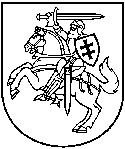 APLINKOS APSAUGOS AGENTŪRATARŠOS INTEGRUOTOS PREVENCIJOS IR KONTROLĖSLEIDIMAS Nr. R-83/T-Š.7-33/2024                                                      (ūkio identifikavimo kodas)ŽŪB „Gražionių bekonas“, Taikos g. 1A, Kalnelio Gražionių k., Aukštelkų sen., Radviliškio  r., tel. (+370 422) 47837 (ūkinės veiklos objekto pavadinimas, adresas, telefonas)ŽŪB „Gražionių bekonas“, Taikos g. 1A, Kalnelio Gražionių k., Aukštelkų sen., Radviliškio  r., tel. (+370 422) 47837  el. p. info@grazioniubekonas.lt(veiklos vykdytojas, jo adresas, telefono, fakso Nr., elektroninio pašto adresas)Leidimą (be priedų) sudaro 53 puslapiai Išduotas 2005-05-30 Šiaulių RAADAtnaujintas 2010-12-27				Koreguotas 2011-06-17, 2011-07-20, 2011-11-15Pakeistas 2024-05-      Aplinkos apsaugos agentūros                                                    A.V.Paraiška leidimui pakeisti suderinta su:Nacionalinio visuomenės sveikatos centro prie Sveikatos apsaugos ministerijos Šiaulių departamentu 2023-10-25 raštu Nr. (6-11 14.3.12 Mr)2-49530_____________________________________(derinusios institucijos pavadinimas, suderinimo dataI. BENDROJI DALIS1. Įrenginio pavadinimas, gamybos (projektinis) pajėgumas arba vardinė (nominali) šiluminė galia, vieta (adresas).ŽŪB „Gražionių bekonas“ veikla vykdoma Taikos g. 1A, Kalnelio Gražionių k., Aukštelkų sen., Radviliškio r, nuo 1992  m. kovo 24 d. vietoje 1977 m. statytos veislininkystės bazės.Projektinis ŽŪB „Gražionių bekonas“  pajėgumas:4800 vietų penimoms kiaulėms (daugiau kaip 32 kg), ir 1541 vietų paršavedėms ir 2680 vietų paršeliams nuo 8 iki 32 kg. Viso planuojama laikyti 9021 vnt. kiaulių. Skaičiuojant sąlyginius gyvūnus, UAB „Gražionių bekonas“  gali turėti 718 SG.2. Ūkinės veiklos aprašymasPenimų bekonų auginimasĮmonės teritorijoje yra 12 tvartų, tarp savęs sujungtų koridoriais.Tvartas Nr. 01. Laikomos kergiamos paršavedės, remontinis prieauglis, įrengtos apsėklinimo vienutės. Tvarte yra 317 vietų paršavedėms ir 48 vietos remontinio prieauglio kiaulaitėms. Po apvaisinimo kiaulės čia laikomi 30 dienų.Tvartas Nr. 03. Tai remontinio prieauglio 486 vietų kiaulidė. Čia auginamas remontinis prieauglis pagrindinės bandos atstatymui.Tvartas Nr. 04. Tai pirmo paršingumo sukergtų paršavedžių 264 vietų kiaulidė.Tvartai Nr. 05; 06; 05a; 06a – tai penimų kiaulių po 960 vietų kiaulidės. Viso - 3840 vietų. Šiose kiaulidėse auginamos visos įmonės penimos kiaulės. Per metus užauga 3 kiaulių kartos. Kiekviename penėjimo tvarte yra 32 gardai. Garduose sumontuotos čiulptukinės (kandiklinės) girdyklos. Ventiliacija: ištraukiamoji, trijų greičių ventiliatoriai, pritekamieji specialūs „Roxell“ firmos ortakiai, valdomi temperatūros daviklių. Nupenėtos kiaulės jungiamuoju koridoriumi per svarstykles patenka į krovos rampą ir išvežamos.Tvartas Nr. 07 - tai 1560 vietų paršelių auginimo tvartas, kuriame auga visos bendrovėje auginamos kiaulės, t.y. paršeliai nuo iki 2 mėn. Tai kiaulidė, su grotelinėmis grindimis, šėrimo sistema. Sausas, kombinuotas pašaras iš specialių 5 t talpų kamštiniais transporteriais patenka į šėrimo bokštelius, esančius kiekviename garde, prie kurių prieina paršeliai. Šioje kiaulidėje svarbu palaikyti reikiamą temperatūrą. Ji turi būti ne žemesnė kaip 26°C. Tvarte įrengti temperatūros davikliu valdomi trijų greičių ventiliatoriai, pritekamieji ortakiai.Tvartas Nr. 07a – 144 apsiparšiavimo vietų ir 1872 žinduklių paršelių vietų kiaulidė. Šios kiaulidės kiekviename garde kiaulės atsiveda 7 kartus per metus ¾ visų paršelių. Kiaulidė suskirstyta į 12 atskirų patalpų po 12 gardų kiekvienoje. Paršavedės laikomos atskiruose vienutėse. Šeriama automatizuotai. Pašarai iš sausų pašarų bunkerio transporteriu tiekiamos į individualius pašarų cilindrus, iš kurių patenka į lovius. Kiekviename garde įrengta po tris girdyklas. Patalpos temperatūra negali viršyti 20°C. Visas mikroklimatas valdomas automatiniais temperatūros davikliais. Ventiliacija ištraukiamoji, gali veikti trimis greičiais automatiniu režimu.Tvartas Nr. 08 - 48 paršiavimosi su 600 žindukliniais paršeliais (neatjunkintais) vietos ir 1120 vietų paršelių iki 2 mėn. amžiaus. Šioje kiaulidėje labai svarbus temperatūros režimas. Čia palaikoma ne mažesnė kaip 26°C temperatūra. Tvarte įrengti valdomi temperatūros davikliu trijų greičių ventiliatoriai, pritekamieji ortakiai.Tvartas Nr. 08a –  234 vietų susėklintų antro paršingumo ciklo paršavedžių kiaulidė.Tvartas Nr.09 – 960 vietų penimų kiaulių kiaulidė. Po rekonstrukcijos vietų skaičius padidintas iki 960. Tvartuose Nr. 05, 06, 05a, 06a įrengta kompiuterizuota skysto pašaro šėrimo sistema „Weda“ technologinė įranga (sensorinė šėrimo sistema). Pašarai iš pašarų talpyklų pagal kompiuterinę programą patenka į skystų pašarų virtuvę, kurioje sumaišomi ir vamzdynu patenka į tuos lovius, kuriuose jų trūksta. Tvartuose Nr. 03 sumontuota „Big Dutchman“ pašaro šėrimo įranga su vienutėse ir grupėse įrengtomis šėryklomis, tvarte Nr. 04 - skysto pašaro šėrimo sistemą. 12 vnt. tvartuose įrengti ištraukiamosios oro šalinimo sistemos, trijų greičių ventiliatoriai, pritekamieji specialūs „Roxell“ firmos ortakiai, valdomi temperatūros daviklių. Ventiliacijos sistemos valdomos kompiuteriu pagal vidaus oro temperatūrą, santykinę oro drėgmę. Visuose tvartuose grindys grotelinės, po jomis per pusę grindų ploto įrengtos skysto mėšlo talpyklos.Mėšlo tvarkymas Bendrovėje įrengta nuotekinė mėšlo šalinimo sistema. Visuose tvartuose įrengtos grotelinės grindys. Po jomis, per pusę grindų ploto, įrengtos skysto mėšlo saugyklos, kurios sujungtos su centriniu pagrindiniu skysto mėšlo šalinimo kolektoriumi. Mėšlas šalinamas 1 kartą per 3 savaites. Iš bendro kolektoriaus skystas mėšlas nukreipiamas į 8,0 m diametro ir 200 m3 talpos siurblinę, iš kur siurbliu perpumpuojamas į du pagrindines skysto mėšlo mėšlides, o į trečiąją – pervežamas. Mėšlo šalinimo schemos į rezervuarus pateiktos 25 priede. R1 ir R2 gelžbetoniniai rezervuarai yra vienodi. Jų talpos – po 4190 m3, aukštis – 6,0 m, diametras – 29,8 m. Gelžbetoninis rezervuaras R3 yra laukuose, už 1965 m nuo bendrovės. Jo talpa -1900 m3, diametras - 25 m ir aukštis - 4 m. Skysto mėšlo laikymo metu per neorganizuotus taršos šaltinius Nr. 602, 603, 609 ir 607 į aplinkos orą patenka amoniakas ir azoto oksidai (NOx)(C).Iš 1 ir 4 tvarto mėšlas pirmiausiai patenka į du antžeminius 20 m3 talpos, dengtus tentu, rezervuarus R4 ir R5, o iš 3 tvarto - į 25 m3 talpos požeminį rezervuarą R6, esančius šalia tvartų, kuriems prisipildžius, skystas mėšlas srutovežiu pervežamas į pagrindinius rezervuarus R1, R2 ir R3 (laukuose). Rezervuarai R4, R5 ir R6 yra tarpiniai. R4 ir R5 rezervuarai dengti, o R6-požeminis, dėl to oro tarša nuo šių rezervuarų ir požeminių kanalų– nesusidaro. Mėšlo laikymo metu oro tarša įvertinta tik per pagrindinius rezervuarus R1-R3 bei siurblinę. Skystas mėšlas iš tarpinių rezervuarų išsiurbiamas siurbliais, į rezervuaro dugną nuleidus žarną. Išsiurbtas mėšlas specializuotu transportu pervežamas į siurblinę ir patenka į rezervuarus R1, R2 ar R3. Iš likusių tvartų skystas mėšlas nuotekine sistema patenka į jau minėtą siurblinę ir rezervuarus R1-R2 arba pervežamas į R3 rezervuarą.Skysto mėšlo rezervuarai R1-R3 ištuštinami du kartus per metus – pavasarį ir rudenį. Skystas mėšlas prieš išvežimą išmaišomas mobiliu mikseriu, pritvirtintu prie traktoriaus. Prie rezervuaro privažiavęs traktorius iškelia maišymo įrenginį į reikiamą aukštį ir nuleidžia į skystą mėšlą. Maišymo metu suardoma pluta, mėšlas homogenizuojamas. Procesas trunka apie parą laiko. Mobilus mikseris neišjungiamas iki skysto mėšlo išvežimo pabaigos. Iš rezervuarų R1 ir R2 skystas mėšlas savitaka patenka į jau minėtą 200 m3 talpos siurblinę, kurioje sumontuota išleidimo sklendė. Srutovežiai, privažiavę prie išleidimo sklendės, pasijungia ir mėšlas vakuuminiu būdu perpilamas į srutovežį. Iš rezervuaro R3, esančio laukuose, prisijungiama per sklendę, įmontuotą pačiame rezervuare. Toliau skystas mėšlas išvežamas į laukus, tręšimui.Dalis mėšlo laikosi tvartuose, skysto mėšlo kanaluose. Kiekvienas iš 12 tvartų turi 75 m ilgio ir 6 m pločio mėšlo duobes, kurių gylis 0,6 m. Pirmo tvarto kanale telpa 155 m3, trečio – 200 m3, ketvirto – 100 m3, penkto, penkto a, šešto ir šešto a – po 135 m3, septinto, septinto a ir aštunto – po 160 m3, aštunto – 220 m3, devinto – 200 m3. Viso - 1895 m3 skysto mėšlo. Skaičiuotė pateikta 18 priedo lape „plovimo+mėšlo kiekis+lietus į re.“ŽŪB „Gražionių bekonas“ skystą mėšlą laiko:Pagrindiniai rezervuarai:R1 rezervuaras – 4190 m3R2 rezervuarą – 4190 m3R3 rezervuarą (laukuose) 1900 m3Tarpiniai rezervuarai ir talpos:Siurblinė 200 m3R4 antžeminis rezervuaras prie 1 tvarto 20 m3R5- antžeminis rezervuaras prie 4 tvarto 20 m3R6 – požeminis rezervuaras prie 3 tvarto 25 m3Skysto mėšlo kanalai tvartuose 1895 m3Viso: 12440 m3Per 6 mėnesius, auginant kiaules, susidaro 7817 m3 skysto mėšlo, į rezervuarus per pusmetį patenka 2003 m3  plovimo vandens ir 535 m3 lietaus vandens. Viso – 10 355 m3/6 mėn. ir 20 710 m3/metus. Tokio tūrio rezervuarų reikia pusės metų skystam mėšlui, lietaus nuotekoms ir plovimo vandeniui laikyti. Kadangi yra 12440 m3, tai šio kiekio pilnai pakanka. Galinčio susidaryti mėšlo, gamybinio vandens ir užteršto lietaus nuotekų vandens kiekių skaičiuotė pateikta paraiškos 18 priede.Išvalius tvartus ir laikant kiaules, tvarto pasieniais išpilamas paruoštas biologinis srutų aktyvatorius “Lagun Fix“ tirplas, skirtas amoniako ir kvapų emisijų mažinimui. Tirpalas nubėga į srutų rezervuarus, esančius tvartuose iš kurių vėliau patenka į siurblinę ir pagrindinius rezervuarus R1, R2 ir R3.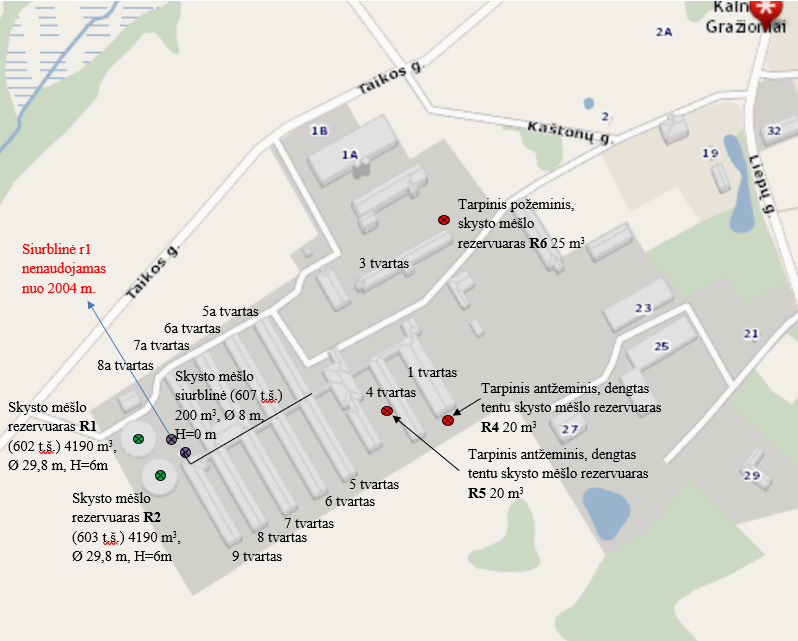 1 pav. Mėšlo tvarkymo schema įmonės teritorijoje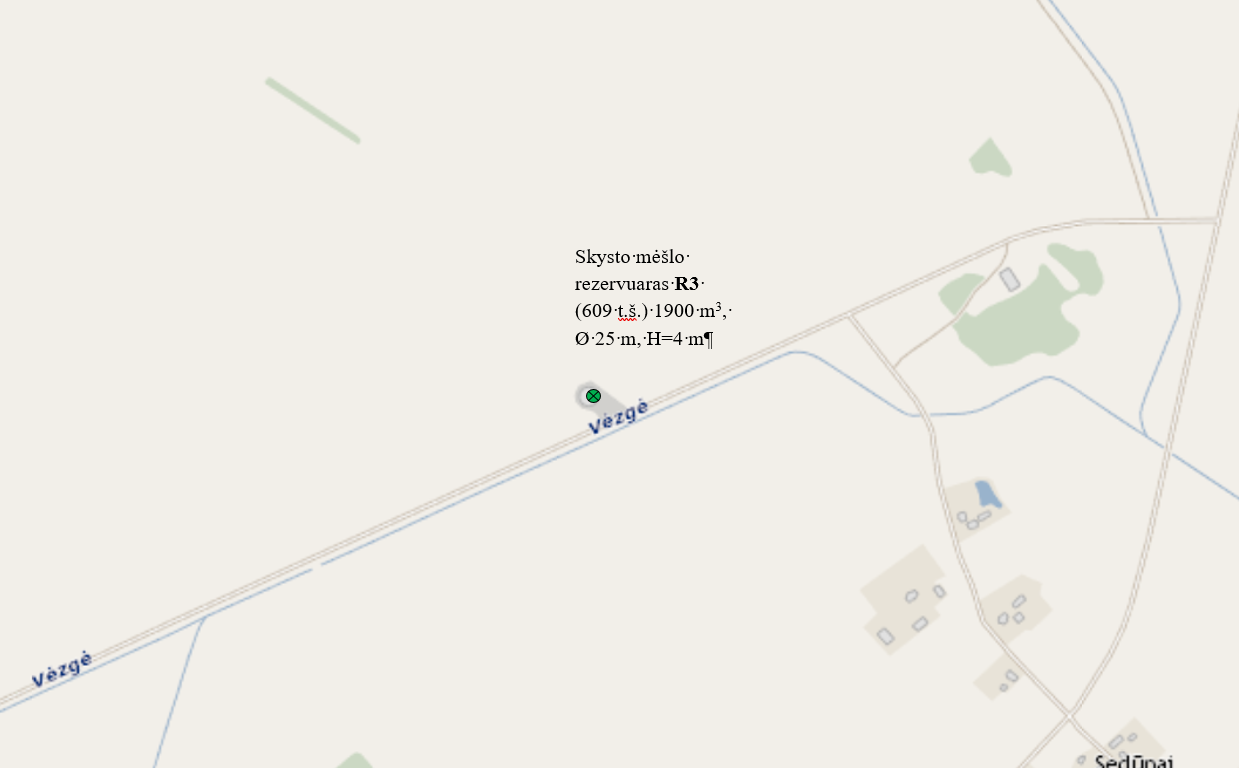 2 pav. Skysto mėšlo 1900 m3 talpos rezervuaras laukuoseŠGP tvarkymasKritusios kiaulės kasdien surenkamos ir išvežamos į patalpas pažymėtas „ŠGP-2 kategorija“. Šiose patalpose įrengta „švarioji“ ir „purvinoji“ zona bei koridorius. „Purvinojoje“ zonoje, patalpoje 3x5 m, įrengtas šaldytuvas ir čia palaikoma 0°С temperatūra. Šaldytuve, kaip ir „švariojoje“ zonoje telpa po dešimt 1 m3 talpos konteinerių. Kritusias kiaules 1 kartą per savaitę išveža UAB „Tvari energija. Per savaitę įprastai susidaro 3-4 konteineriai. Panaudotos talpos plaunamos aukšto slėgio vandeniniais plovimo įrenginiais ir dezinfekuojamos. Žiemos metu plaunama „purvinojoje“ zonoje, šiltuoju – plovimo aikštelėje, lauke. Aikštelės betonuota, jos dydis 12,5 x 7 m. Gamybinės nuotekos dėl suformuoto nuolydžio patenka į prieduobę, paskui siurbliais paduodamos į skysto mėšlo rezervuarą R1.Šilumos gamybaParšelių tvartų šildymui įrengta katilinė, kurioje sumontuoti du gamtinėmis dujomis kūrenami vandens šildymo katilai: „POWER HT 1.850“ ir „POWER LUNA Duo-tec MP 1.90“. Kiekvieno iš jų nominali šiluminė galia yra 85 kW. Bendra taršos šaltinio nominali šiluminė galia – 170 kW. Per taršos šaltinį Nr. 070 į aplinkos orą patenka anglies monoksidas (A) ir azoto oksidai (NOx)(A).Administracinio pastato šildymui įrengta katilinė, kurioje sumontuotas gamtinėmis dujomis kūrenamas 10,6 kW nominalios šiluminės galios „HEIZER“ vandens šildytuvas. Jis veikia tik šildymo sezono metu. Veikimo metu per taršos šaltinį Nr. 073 į aplinkos orą patenka anglies monoksidas (A) ir azoto oksidai (NOx)(A).Buitinėse patalpose 2017 metais įrengtas dujinis 25,8 kW nominalios galios buitinis katilas "BAXI Fourtech 1,24F". Kūrenimo metu per taršos šaltinį Nr. 074 į aplinkos orą patenka anglies monoksidas (A) ir azoto oksidai (NOx)(A).Pašarų gamybaBendrovė augina grūdines kultūras ir gamina kombinuotus pašarus saviems reikmėms. Įrengti du 1000 ir 3000 t talpos pašarinių grūdų sandėliai bei dvi bokštinio tipo 250 t talpos saugyklos. Pašarų ceche sumontuoti austrų firmos „Ultra 450Gruber“ įrengimai – priėmimo bunkeris, plaktukinis malūnas - ventiliatorius 5÷8 t/h našumo. Įrenginio našumas priklauso nuo malamos žaliavos ir reikiamo sumalimo laipsnio. Gamybos procesas automatizuotas. Grūdai atvežami autotransportu ir iškraunami sandėlio viduje į priėmimo bunkerį. Iš bunkerio, kaušiniu elevatoriumi, jie transportuojami į grūdų bokštus, arba tiekiami valymui į separatorių БСХ-100. Valomoji veikia tame pačiame pastate. Aspiracijos sistemos nuo jos nėra. Išsiskyrusios dulkės išsisklaido sandėlio viduje ir nusėda.Sausi ir išvalyti grūdai kraunami į autotransportą išvežimui. Krovimo metu į aplinkos orą per taršos šaltinį Nr. 608 neorganizuotai į aplinkos orą patenka kietosios dalelės (organinės ir neorganinės), išskyrus kietąsias dalelės, deginant kietąjį, skystąjį arba dujinį kurą ar atliekas, ir asbesto turinčias kietąsias dalelės) (dulkės).Išvalyti grūdai džiovinami šachtinio tipo džiovykloje „Crocus GM5“. Džiovyklos maksimalus našumas – 10 t/val., faktinis – apie 8 t/val. Degiklio nominali šiluminė galia – 600 kW. Kuras – gamtinės dujos. Grūdai džiovinami karšto oro ir degimo produktų mišiniu. Kuro deginimo metu, degimo produktų srautas, kartu su oru tiekiamas į džiovyklos šachtą. Grūdai į džiovyklą patenka iš viršaus. Džiovinimo agentas eina per grūdų masę ir šalinamas į aplinką per taršos šaltinį Nr. 071. Proceso metu į aplinkos orą patenka gamtinių dujų degimo produktai – anglies monoksidas (B) ir azoto oksidai (NOx)(B). Nuo džiovinamų grūdų išsiskiria kietosios dalelės (organinės ir neorganinės), išskyrus kietąsias dalelės, deginant kietąjį, skystąjį arba dujinį kurą ar atliekas, ir asbesto turinčias kietąsias dalelės) (dulkės). Degimo produktams LAND 43-2013 reikalavimai netaikomi.3. Veiklos rūšys, kurioms išduodamas leidimas1 lentelė. Įrenginyje leidžiama vykdyti ūkinė veikla4. Veiklos rūšys, kurioms priskirta šiltnamio dujas išmetanti ūkinė veikla, įrenginio gamybos (projektinis) pajėgumasLentelė nepildoma, nes vykdoma veikla nepriskiriama prie veiklų rūšių ir šaltinių, iš kurių į atmosferą išmetamos ŠESD, nurodytos Lietuvos Respublikos klimato kaitos valdymo finansinių instrumentų įstatymo 1 priede.5. Informacija apie įdiegtą vadybos sistemą.Aplinkos apsaugos vadybos sistemos neįdiegtos. Aplinkosauginė veikla organizuojama pagal galiojančių teisės aktų reikalavimus.6. Asmenų atsakomybė pagal pateiktą deklaraciją.Paraiškos deklaracijoje, kurią pasirašė ŽŪB „Gražionių bekonas“ direktorius Gediminas Adomavičius nurodoma, kad paraiškoje pateikta informacija yra teisinga, tiksli ir visa.2 lentelė. Įrenginio atitikties GPGB palyginamasis įvertinimasII. LEIDIMO SĄLYGOS3 lentelė. Aplinkosaugos veiksmų planas.Įmonės naudojamos technologijos atitinka technologijoms, aprašytoms Europos Sąjungos GPGB informaciniuose dokumentuose ar išvadose, todėl aplinkosaugos veiksmų planas nerengiamas.7. Vandens išgavimas.Per metus komplekse sunaudojama apie 28 517 m3 vandens. Vanduo naudojamas:gyvulių girdymui numatoma sunaudoti 23 000 m3/m.; plovimui numatoma sunaudoti 4 006 m3/m.;buityje numatoma sunaudoti 511 m3/m;augalininkystėje numatoma sunaudoti 1000 m3/m.Vanduo tiekiamas iš UAB „Radviliškio vanduo“ vandenvietės. Sutarties kopija dėl geriamo vandens tiekimo pateikta Paraiškos 7 priede.4 lentelė. Duomenys apie paviršinį vandens telkinį, iš kurio leidžiama išgauti vandenį, vandens išgavimo vietą ir leidžiamą išgauti vandens kiekį Vandens iš paviršinių vandens telkinių išgauti nenumatoma, todėl  lentelė nepildoma.5 lentelė. Duomenys apie leidžiamą išgauti požeminio vandens kiekįPožeminio vandens išgauti nenumatoma, todėl  lentelė nepildoma.8. Tarša į aplinkos orąObjekte yra 94 organizuoti stacionarus aplinkos oro taršos šaltiniai ir 5 neorganizuoti stacionarus aplinkos oro taršos šaltiniai. Viso – 99 vnt. Stacionarių aplinkos oro taršos šaltinių planas pateiktas paraiškos 20 priede.tvarte 01 įrengti 4 stoginiai ventiliatoriai – taršos šaltiniai Nr. 001-004;tvarte 04 įrengti 3 stoginiai ventiliatoriai – taršos šaltiniai Nr. 005-007;tvarte 05 įrengti 8 stoginiai ventiliatoriai – taršos šaltiniai Nr. 008-015;tvarte 06 įrengti 8 stoginiai ventiliatoriai – taršos šaltiniai Nr. 016-023;tvarte 08 įrengti 12 stoginių ventiliatorių – taršos šaltiniai Nr. 024-035;tvarte 08a įrengti 5 stoginiai ventiliatoriai – taršos šaltiniai Nr. 036-040;tvarte 07a įrengti 8 stoginiai ventiliatoriai – taršos šaltiniai Nr. 041-048;tvarte 06a įrengti 8 stoginiai ventiliatoriai – taršos šaltiniai Nr. 049-056;tvarte 05a įrengti 8 stoginiai ventiliatoriai – taršos šaltiniai Nr. 057-064;tvarte 03 įrengti 5 stoginiai ventiliatoriai – taršos šaltiniai Nr. 065-069;paršelių tvarto katilinės kaminas – taršos šaltinis Nr. 070; grūdų džiovyklos išmetimas - taršos šaltinis Nr. 071;administracijos pastato vandens šildytuvas – taršos šaltinis Nr. 073;buitinių patalpų dujinis katilas – taršos šaltinis Nr. 074;tvarte Nr. 09 įrengti 9 stoginiai ventiliatoriai – taršos šaltiniai Nr. 075-083 (buvęs taršos šaltinis Nr. 601);tvarte 07 įrengti 12 stoginių ventiliatorių –  taršos šaltiniai Nr. 084-095;srutų rezervuarai R1, R2 ir R3 (laukuose) – taršos šaltinis Nr. 602, 603, 609.srutų siurblinė – taršos šaltinis Nr. 607;grūdinių kultūrų pakrovimas į autotransportą – taršos šaltinis Nr. 608. Kiaulių  auginimo metu išsiskiriantys teršalai:amoniakas (NH3);kietosios dalelės (organinės ir neorganinės), išskyrus kietąsias dalelės, deginant kietąjį, skystąjį arba dujinį kurą ar atliekas, ir asbesto turinčias kietąsias dalelės) (dulkės);LOJ (lakieji organiniai junginiai, išskyrus metaną, nediferencijuoti pagal sudėtį (atskirus junginius)).Skysto mėšlo laikymo metu išsiskiria teršalai:amoniakas (NH3);azoto oksidai (NOx)(C);Kurą deginančių įrenginių teršalai:anglies monoksidas (A) arba anglies monoksidas (B);azoto oksidai (NOX)(A) arba azoto oksidai (NOx)(B).Metinis planuojamas aplinkos oro teršalų kiekis iš stacionarių organizuotų ir neorganizuotų taršos šaltinių 33,2490 t. Didžiausią teršalų dalį sudaro amoniakas – 18,9567 t, toliau –kietosios dalelės (organinės ir neorganinės), išskyrus kietąsias dalelės, deginant kietąjį, skystąjį arba dujinį kurą ar atliekas, ir asbesto turinčias kietąsias dalelės) (dulkės) – 7,7808 t, lakūs organiniai junginiai 6,1316 t, azoto oksidai (NOx) (A) - 0,1970 t; azoto oksidai (NOx) (B) – 0,0683 t, azoto oksidai (NOx) (C) 0,0149 t bei anglies monoksidas (A) - 0,0772 t ir anglies monoksidas (B) -0,0225 t. Skysto mėšlo skleidimo metu susidaro 27,861 t NH3. Skaičiuotė pateikta 4 priede lape „Mėšlo skleidimo tarša“.Išmetamų į aplinkos orą teršalų kiekio skaičiavimai pateikti paraiškos 4 priede. 	6 lentelė. Leidžiami išmesti į aplinkos orą teršalai ir jų kiekis7 lentelė. Leidžiama tarša į aplinkos orą8 lentelė. Leidžiama tarša į aplinkos orą esant neįprastoms (neatitiktinėms) veiklos sąlygomsLentelė nepildoma. Neįprastų (neatitiktinių) veiklos sąlygų nenumatoma.9. Šiltnamio efektą sukeliančios dujos (ŠESD)	9 lentelė. Veiklos rūšys ir šaltiniai, iš kurių į atmosferą išmetamos ŠESD, nurodytos Lietuvos Respublikos klimato kaitos valdymo finansinių instrumentų įstatymo 1 priedeLentelė nepildoma, nes vykdoma veikla nepriskiriama prie veiklų rūšių ir šaltinių, iš kurių į atmosferą išmetamos ŠESD, nurodytos Lietuvos Respublikos klimato kaitos valdymo finansinių instrumentų įstatymo 1 priede.10. Teršalų išleidimas su nuotekomis į aplinką ir (arba) kanalizacijos tinklusVeiklos metu susidaro buitinės, gamybinės ir paviršinės nuotekos. Buitinės nuotekos susidaro valant patalpas, iš buitinių patalpų WC ir plautuvių, dušų ir t.t. Išvalytos nuotekos išleidžiamos tinklais į bevardį upelį, įtekantį į Gražionių tvenkinį. Buitinių nuotekų tinklų planas pateiktas paraiškos 13 priede, nuotekų tyrimų protokolas pateiktas paraiškos 14 priede.Objekte dirba 28 darbuotojai. 2017 m. buvo įrengtas biologinis buitinių nuotekų valymo įrenginys NV-2-A-B IŠTR. Techninis pasas pateiktas paraiškos 8 priede. Projektinis buitinių nuotekų kiekis 1,4 m3/parą ir 511 m3/metus. Gamybinės nuotekos kaupiamos srutų rezervuaruose ir periodiškai išvežamos laukų tręšimui. Pagal Paviršinių nuotekų tvarkymo reglamento, patvirtinto Lietuvos Respublikos aplinkos ministro 2007-04-02 įsakymu Nr. D1-193,  19 punktą, kai nuotekos surenkamos nuo teritorijų, kuriose nėra taršos pavojingosiomis medžiagomis šaltinių, gali būti išleidžiamos į aplinką be valymo, apskaitos ir kokybės kontrolės.10 lentelė. Leidžiama nuotekų priimtuvo apkrova11 lentelė. Į gamtinę aplinką leidžiamų išleisti nuotekų užterštumas             Į gamtinę aplinką išleidžiamų buitinių nuotekų užterštumas negali viršyti Nuotekų tvarkymo reglamento, patvirtinto Lietuvos Respublikos Aplinkos ministro 2006-05-17 įsakymu Nr. D1-236,  2 lentelėje nustatytų nuotekų užterštumo normų.11. Dirvožemio apsauga. Reikalavimai, kuriais siekiama užkirsti kelią teršalų išleidimui į dirvožemįPagrindiniai potencialus dirvožemio taršos šaltinis– gyvulių auginimo tvartuose susidarantis skystasis mėšlas. Vadovaujantis mėšlo ir srutų tvarkymo aplinkosaugos reikalavimų aprašo, patvirtinto Lietuvos Respublikos aplinkos ministro ir Lietuvos Respublikos žemės ūkio ministro 2005-07-14 įsakymu Nr. D1-367/3D-342, 16 punktu per metus į dirvą patenkančio azoto kiekis negali būti didesnis nei 170 kg hektarui. Pagal pateiktą tyrimo protokolą nustatyta, kad per kalendorinius metus į dirvą patenkančio azoto kiekis neviršys nustatytos normos. 12. Atliekų susidarymas. Įmonėje susidarančios atliekos (pavadinimas, kodas).Bendrovės veiklos metu susidaro įvairios nepavojingos ir pavojingos atliekos ir šalutiniai gamybos produktai (ŠGP). Atliekos rūšiuojamos. Dalis atliekų priduodamos perdirbimui (antrinės žaliavos), o dalis utilizavimui. Komunalines atliekas VšĮ „Šiaulių regiono atliekų tvarkymo centras“ Antrines žaliavas – UAB „Irėja“, medicinines atliekas – UAB „Toksika, UAB „Tvari Energija“ priduodami kritusios kiaulės. Sutartys su atliekų tvarkytojais pateikiamos paraiškos 9 priede. Įmonėje nedideliais kiekiais surenkama plastiko ir popierinė pakuotė, šviesos diodinės lemputės (LED) bei tuščia vaistų tara – tušti buteliukai ir flakonėliai, metaliniai aerozolių flakonėliai, adatos.Pagrindinės gamybinės veiklos metu susidarančios atliekos yra popieriaus ir kartono pakuotės (atliekų kodas 15 01 01), plastikinės pakuotės (atliekų kodas 15 01 02), mišrios komunalinės atliekos (atliekų kodas 20 03 01), nenaudojama elektronikos įranga, nenurodyta 20 01 21, 20 01 23 ir 20 01 35 (atliekų kodas 20 01 36), pakuotės, kuriose yra pavojingų cheminių medžiagų likučiai arba kurios yra jomis užterštos (atliekų kodas 15 01 10*)Išvardintos atliekos iki išvežimo kaupiamos atskiruose konteineriuose, jų tarpusavyje nemaišant ir perduodamos LR atliekų tvarkytojų valstybės registre registruotiems atliekų tvarkytojams.Ūkinės veiklos metu vedama atliekų susidarymo apskaita, laikomasi Atliekų tvarkymo įstatymo ir kitų atliekų tvarkymą reglamentuojančių teisės aktų reikalavimųBuitinės atliekos laikomos kieme, tam skirtame konteineryje.Pagrindinės gamybinės veiklos metu susidarančios atliekos yra popieriaus ir kartono pakuotės (atliekų kodas 15 01 01), plastikinės pakuotės (atliekų kodas 15 01 02), mišrios komunalinės atliekos (atliekų kodas 20 03 01), nenaudojama elektronikos įranga, nenurodyta 20 01 21, 20 01 23 ir 20 01 35 (atliekų kodas 20 01 36), pakuotės, kuriose yra pavojingų cheminių medžiagų likučiai arba kurios yra jomis užterštos (atliekų kodas 15 01 10*).Išvardintos atliekos iki išvežimo kaupiamos atskiruose konteineriuose, jų tarpusavyje nemaišant ir perduodamos LR atliekų tvarkytojų valstybės registre registruotiems atliekų tvarkytojams.Ūkinės veiklos metu vedama atliekų susidarymo apskaita, laikomasi Atliekų tvarkymo įstatymo ir kitų atliekų tvarkymą reglamentuojančių teisės aktų reikalavimų, t. y. pavojingosios atliekos iki jų perdavimo atliekų tvarkytojams laikinai laikomos ne ilgiau kaip šešis mėnesius, o nepavojingosios – ne ilgiau kaip vienerius metus.Kritusios kiaulės kasdien surenkamos į 1 m3 talpos plieninį konteinerį ir išvežamos į atskirą patalpą - šaldytuvą, pažymėtą užrašu „ŠGP-2 kategorija“. Patalpoje palaikoma 0°C temperatūra. Kritusias kiaules kas savaitę išsiveža UAB „Tvari Energija“. Ištuštinta tara plaunama ir dezinfekuojama. Gamybinis vanduo patenka į skysto mėšlo rezervuarus.	12.1. Nepavojingųjų atliekų apdorojimas (naudojimas ar šalinimas, įskaitant laikymą ir paruošimą naudoti ar šalinti):Objekte nebus vykdoma nepavojingųjų ir/ar pavojingųjų atliekų apdorojimo (naudojimo ar šalinimo, įskaitant paruošimą naudoti ar šalinti) ir laikymo veikla, todėl šis punktas nepildomas.12 lentelė. Leidžiamos naudoti, išskyrus numatomas laikyti ir paruošti naudoti, nepavojingosios atliekosLentelė nepildoma, nepavojingosios atliekos nenaudojamos. 13 lentelė. Leidžiamos šalinti, išskyrus numatomas laikyti ir paruošti šalinti, nepavojingosios atliekosLentelė nepildoma, nepavojingosios atliekos nešalinamos. 14 lentelė. Leidžiamos paruošti naudoti ir (ar) šalinti nepavojingosios atliekosLentelė nepildoma, nepavojingosios atliekos neruošiamos naudoti ir (ar) šalinti. 15 lentelė. Leidžiamas laikyti nepavojingųjų atliekų kiekisLentelė nepildoma, nepavojingosios atliekos nelaikomos. 16 lentelė. Didžiausias leidžiamas laikyti nepavojingųjų atliekų kiekis jų susidarymo vietoje iki surinkimo (S8).Objekte nepavojingosios atliekos nebus laikomos ilgiau kaip šešis mėnesius, todėl lentelė nepildoma.12.2. Pavojingųjų atliekų apdorojimas (naudojimas ar šalinimas, įskaitant laikymą ir paruošimą naudoti ar šalinti):17 lentelė. Leidžiamos naudoti, išskyrus numatomas laikyti ir paruošti naudoti, pavojingosios atliekosLentelė nepildoma, pavojingosios atliekos nenaudojamos. 18 lentelė. Leidžiamos šalinti, išskyrus numatomas laikyti ir paruošti šalinti, pavojingosios atliekosLentelė nepildoma, pavojingosios atliekos nešalinamos. 19 lentelė. Leidžiamos paruošti naudoti ir (ar) šalinti pavojingosios atliekosLentelė nepildoma, pavojingosios atliekos neruošiamos naudoti ir (ar) šalinti. 20 lentelė. Didžiausias leidžiamas laikyti pavojingųjų atliekų kiekisObjekte pavojingosios atliekos nebus laikomos, todėl lentelė nepildoma.21 lentelė. Leidžiamas laikyti pavojingųjų atliekų kiekis jų susidarymo vietoje iki surinkimo (S8).Objekte pavojingosios atliekos nebus laikomos ilgiau kaip šešis mėnesius, todėl lentelė nepildoma.13. Sąlygos pagal Atliekų deginimo aplinkosauginių reikalavimų, patvirtintų Lietuvos Respublikos aplinkos ministro 2002 m. gruodžio 31 d. įsakymu Nr. 699 „Dėl Atliekų deginimo aplinkosauginių reikalavimų patvirtinimo“, 8, 81 punktuose nurodytą informaciją.Nepildoma, atliekos nedeginamos. 14. Sąlygos pagal Atliekų sąvartynų įrengimo, eksploatavimo, uždarymo ir priežiūros po uždarymo taisyklių, patvirtintų Lietuvos Respublikos aplinkos ministro 2000 m. spalio 18 d. įsakymu Nr. 444 „Dėl Atliekų sąvartynų įrengimo, eksploatavimo, uždarymo ir priežiūros po uždarymo taisyklių patvirtinimo“, 50, 51 ir 52 punktų reikalavimus.Nepildoma, sąvartynas neeksploatuojamas. 15. Atliekų stebėsenos priemonėsNėra.16. Reikalavimai ūkio subjektų aplinkos monitoringui (stebėsenai), ūkio subjekto monitoringo programai vykdytiŪkio subjektų aplinkos monitoringas turi būti vykdomas pagal Ūkio subjektų aplinkos monitoringo nuostatų, patvirtintų Lietuvos Respublikos aplinkos ministro 2009 m. rugsėjo 16 d. įsakymu Nr. D1-546 „Dėl ūkio subjektų aplinkos monitoringo nuostatų patvirtinimo“ reikalavimus parengtą ir nustatyta tvarka suderintą ūkio subjektų aplinkos monitoringo programą.17. Leidžiamas triukšmo išmetimas, reikalavimai triukšmui valdyti, triukšmo mažinimo priemonėsŽŪB „Gražionių bekonas“ turi PVSV ataskaitą, parengtą UAB „Ekostruktūra“. NVSC Šiaulių departamentas 2018-07-30 rašte 6-11 14.3.4 E 2-32479 priėmė sprendimą dėl planuojamos ūkinės veiklos galimybių, kuriame numatyta 21 ha SAZ sklypuose 7120/0002:59 (pilnai) ir 7120/0002:19 (dalyje). PVSV ataskaitoje nuodugniai išnagrinėti triukšmo taršos šaltiniai ir dydžiai. PVSV ataskaita pateikta 19 priede.Artimiausias gyvenamasis namas nuo bendrovės nutolęs per 146 m šiaurės vakarų kryptimi, o Kalnelio Gražionių kaimo gyventojai Taikos g. nutolę per 234 m, Liepų gatvėje – per 278 m.Bendrovėje yra šie stacionarūs triukšmo šaltiniai:1 Vienas„ Crocus GM“ grūdų džiovyklos ventiliatorius (90 dB(A));2. 90 tvartų stoginių ventiliatorių (63 dB(A));Bendrovėje yra šie mobilūs triukšmo taršos šaltiniai:8 lengvieji automobiliai (veikia tik dienos metu);3 sunkieji automobiliai (veikia tik dienos metu);4 traktoriai ir krautuvai (veikia tik dienos metu po 3 valandas kasdieną).Atlikus triukšmo modeliavimą ir įvertinus suminį triukšmą, skleidžiamą traktorių, lengvųjų automobilių, tvarto stoginių ventiliatorių, džiovyklos ventiliatorių nustatyta, kad ties artimiausiu namu Kaulinių g.32, Kaulinių k., triukšmo lygis dienos metu sudaro 31,7 (RV 55), vakaro metu – 19,9 (RV 50), nakties metu 19,9 (RV 45), Ldvn 30,5 (RV 55) dB(A), t.y. bet kuriuo paros metu triukšmo ribinės vertės nebus viršytos. Kalnelio Gražionių kaimo gyventojams triukšmas taip pat netrukdys.Arčiausiai gyventojų randasi grūdų džiovykla, kelianti didžiausią triukšmą, autotransportas, atvežantis pašarus į sandėlį. Tvartų vėdinimui įrengti ventiliatoriai įrengti ant stogų, dėl to triukšmas nukreipiamas aukštyn, mažinamas neigiamas poveikis gyventojams.Kiaulės savaitgaliais ir šventinėmis dienomis nevežamos. Pašarai savaitgaliais ir švenčių dienomis negaminami, malūnas nedirba. Mėšlas dažniausiai savaitgaliais nevežamas, tačiau balandžio ir rugsėjo mėnesiais, kai prasideda mėšlo tręšimas, 3 savaites transportas mėšlą veža aktyviai.Triukšmo sklaidos modeliavimo „Cadna A 4.6“ programa rezultatai dienos, vakaro ir nakties metu: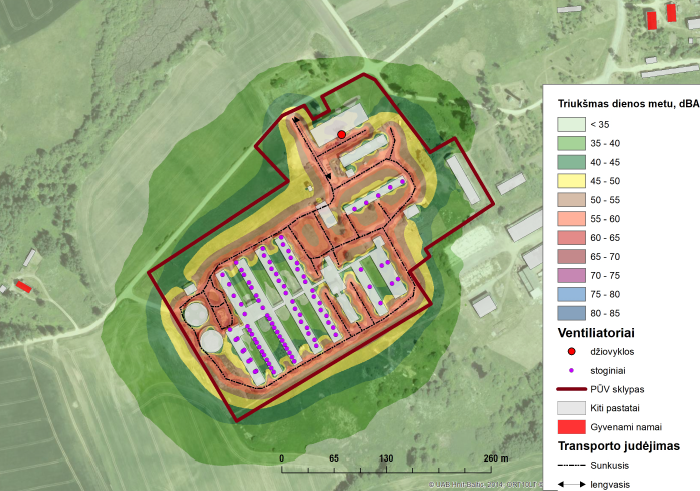 4 Pav. Triukšmas dienos metu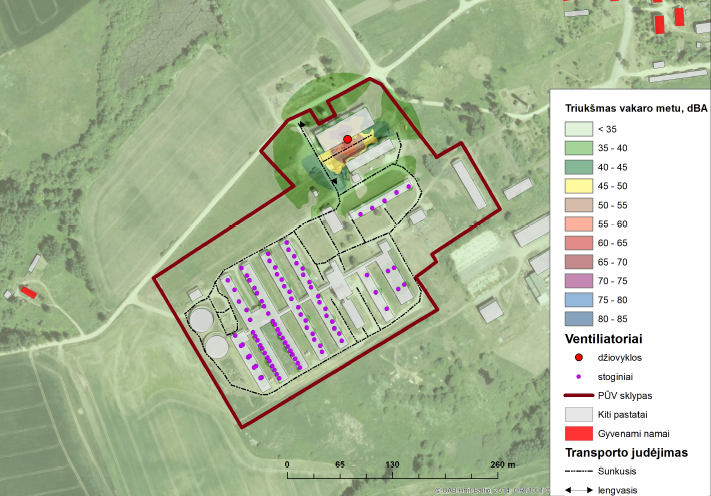 5 Pav. Triukšmas vakaro metu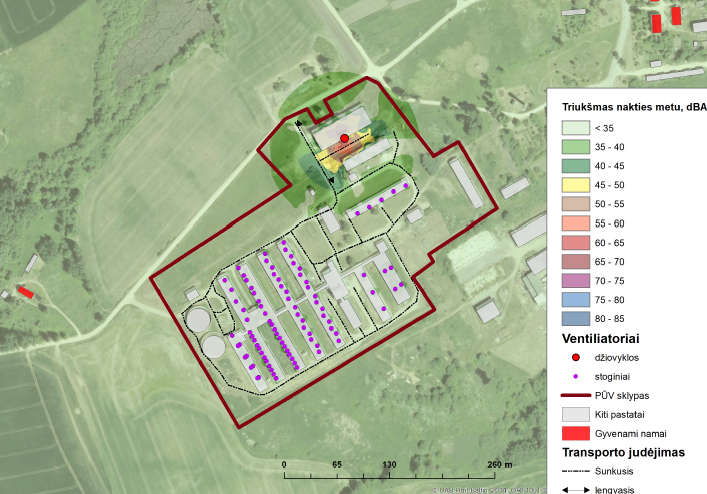 6 Pav. Triukšmas nakties metu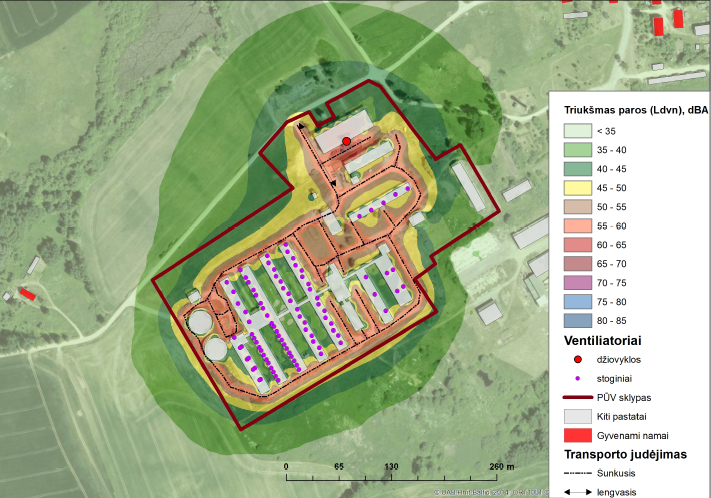 7 Pav. Triukšmas LdvnTriukšmo mažinimo priemonės nenumatytos.18. Įrenginio eksploatavimo laiko ribojimasĮrenginio eksploatavimo laiko ribojimas nenustatytas.19. Leidžiamas kvapų išmetimas ir kvapų valdymo (mažinimo) priemonės ŽŪB „Gražionių bekonas“ kvapai susidaro laikant kiaules ir skystą mėšlą. Bendrovėje yra 97 kvapo taršos šaltiniai gamybinėje teritorijoje ir vienas laukuose. Iš 97-ų taršos šaltinių 90 – stoginiai ortakiai tvartuose ir 4 – kaminai iš kurą deginančių įrenginių. Trys kvapų šaltiniai neorganizuoti nuo skysto mėšlo rezervuarų ir siurblinės. 2013 metais pastatytas dar vienas skysto mėšlo rezervuaras laukuose – R3.Virš visų rezervuarų, kadangi jų užpylimas dugninis, susidaro natūrali pluta, mažinanti kvapų emisijas 42,5%. Tvartuose, pasieniais yra laistomas biologinis srutų aktyvatorius „LagunFix“. Priemonės sertifikatas pridėtas paraiškos 22 priede. Remiantis pateikta informacija, amoniako ir kvapų emisijos dėl aktyvatoriaus naudojimo sumažėja iki 75%. Kvapų skaičiavimuose, pateiktuose paraiškos 11 priede vertinta, kad kvapai dėl „Lagun Fix“ tvartuose ir skysto mėšlo rezervuaruose sumažėja 50%.Azoto oksidai, susidarantys deginant kurą, taip pat nežymiai kvepia. Dėl to paraiškos 10 priede įvertinti kvapai nuo 070, 071, 073 ir 074 taršos šaltinių.PVSV ataskaitoje skaičiuota, kad kvapus 19 kartų mažina kita naudota priemonė – „SCD ODOR Away“, dėl to, teikiamoje paraiškoje kvapai, siekiant nustatyti ar neviršijami leistini kvapų dydžiai, permodeliuoti. Be to, įvertinta kvapų emisija nuo naujo skysto mėšlo rezervuaro R3.Didžiausia kvapo valandos 98,08-o procentilio koncentracija – 4,385 OUe/m3 susidaro įmonės teritorijoje, virš skysto mėšlo rezervuaro R3. Jei RV 5 OUe/m3, tai maksimali kvapo koncentracija sieks 0,877 RV. Už SAZ ribų kvapų vertė neviršys 3,5 OUe/m3.Ties artimiausiu namu, esančiu Kaulinių g.32, Kauliniai, Aukštelkių sen., Radviliškio r. maksimali kvapo vertė gali siekti 2,158 OUe/m3 (0,327 RV), ties Kalnelių Gražionių kaimo namais, adresu Taikos g.1 – 1,637 OUe/m3 (0,327 RV) ir ties Liepų g.26 namu – 1,348 OUe/m3 (0,270 RV).       22 lentelė. Leidžiamas kvapų išmetimas20. Kitos leidimo sąlygos ir reikalavimai pagal Taisyklių 65 punktą	20.1. Leidimo sąlygos, vykdomos ūkinės veiklos vykdymo etape:  20.1.1. Bendrovė privalo reguliariai ir laiku kompetentingoms aplinkosaugos institucijoms teikti reikiamas ataskaitas teisės aktuose nustatytais terminais. 	20.1.2. Įrenginių operatorius privalo pranešti Aplinkos apsaugos agentūrai ir Aplinkos apsaugos departamentui prie Aplinkos ministerijos apie bet kokius planuojamus įrenginio pobūdžio arba veikimo pasikeitimus ar išplėtimą, kuris gali daryti poveikį aplinkai.	20.1.3. Įrenginių teritorija privalo būti tvarkoma ir prižiūrima taip, kad būtų išvengta neteisėto ir atsitiktinio dirvožemio, paviršinio ir požeminio vandens užteršimo bet kokiais teršalais.	20.1.4. Veiklos vykdytojas privalo nedelsiant pranešti Aplinkos apsaugos departamentui prie Aplinkos ministerijos apie pažeistas šio leidimo sąlygas, didelį poveikį aplinkai turintį incidentą arba avariją ir nedelsiant imtis priemonių apriboti poveikį aplinkai ir užkirsti kelią galimiems incidentams ir avarijoms ateityje.  	20.1.5. Sekti informaciją apie vykdomos ūkinės veiklos geriausiai prieinamas technologijas ir ieškoti galimybių jas pritaikyti. Pasikeitus norminiams dokumentams, atsiradus naujiems ar įdiegus naujus technologinius sprendimus – peržiūrėti įrenginio atitikimą geriausiems prieinamiems gamybos būdams ir, esant poreikiui, pakeisti Taršos integruotos prevencijos ir kontrolės leidimą.	20.1.6. Vadovautis ūkio subjektų aplinkos monitoringo nuostatų, patvirtintų Lietuvos Respublikos aplinkos ministro 20019-09-16 įsakymo Nr. D1-546 „Dėl ūkio subjektų aplinkos monitoringo nuostatų patvirtinimo“ reikalavimais, vykdant monitoringą.	20.1.7.  Visi vykdomo aplinkos monitoringo taškai turi būti saugiai įrengti, pažymėti ir saugojami nuo atsitiktinio jų sunaikinimo/sugadinimo. Katilinės (070 taršos šaltinis) oro mėginių paėmimo vieta turi būti pažymėta ir saugoma nuo sunaikinimo.	20.1.8. Apskaitos ir matavimo prietaisai turi atitikti jiems keliamus metrologinius reikalavimus.	20.1.9. Artimiausioje gyvenamojoje aplinkoje turi būti užtikrinami Lietuvos higienos normos HN 33:2011 „Triukšmo ribiniai dydžiai gyvenamuosiuose ir visuomeninės paskirties pastatuose bei jų aplinkoje“, patvirtintos Lietuvos Respublikos sveikatos apsaugos ministro 2011 m. birželio 13 d. įsakymu Nr. V-604 „Dėl Lietuvos higienos normos HN 33:2011 „Triukšmo ribiniai dydžiai gyvenamuose ir visuomeninės paskirties pastatuose bei jų gyvenamoje aplinkoje“ patvirtinimo“, reglamentuojami triukšmo ribiniai dydžiai.	20.1.10. Artimiausioje gyvenamojoje aplinkoje turi būti užtikrinta Lietuvos higienos normos HN 121:2010 „Kvapo koncentracijos ribinė vertė gyvenamosios aplinkos ore“ ir kvapų kontrolės gyvenamosios aplinkos ore taisyklių patvirtinimo“ reglamentuojama kvapo ribinė vertė.	20.1.11. Siekiant mažinti poveikį aplinkai:	20.1.11.1. Susidarančio kvapo mažinimui gyvūnai turi būti šeriami pašarais, kurių receptūra parengta atsižvelgiant į laikomų gyvūnų kategoriją ir amžių.	20.1.11.2. Srutų ir mėšlo kaupimo rezervuarai turi atitikti Mėšlo ir srutų tvarkymo aplinkosaugos reikalavimų aprašo, patvirtinto Lietuvos Respublikos aplinkos ministro ir Lietuvos Respublikos Žemės ūkio ministro 2015 m. liepos 14 d. įsakymu Nr. D1-367/3D-342 „Dėl mėšlo ir srutų tvarkymo aplinkosaugos reikalavimų aprašo patvirtinimo“, nuostatas. 	20.1.12. Gamtinių resursų, įskaitant vandens, sunaudojimas, atliekų tvarkymas turi būti apskaitomi ir registruojami atitinkamuose žurnaluose ir laisvai prieinami kontroliuojančioms institucijoms. 	20.1.13. Esant gyventojų nusiskundimams, veiklos vykdytojas privalo artimiausioje gyvenamojoje vietovėje atlikti rizikos veiksnių (kvapų, triukšmo) matavimą, ir nustačius viršijimus imtis priemonių, kad ribinių verčių viršijimo būtų išvengta.	20.2. Leidimo sąlygos, privalomos įvykdyti veiklos nutraukimo etape:20.2.1. Iki pilno veiklos nutraukimo veiklos vietos būklė turi būti pilnai sutvarkyta, kaip numatyta įrenginio projekte, planuose ir reglamentuose. Galutinai nutraukdamas veiklą, jos vykdytojas privalo įvertinti dirvožemio ir požeminių vandenų užterštumo būklę pavojingų medžiagų atžvilgiu. Jei dėl įrenginio eksploatavimo pastarieji labai užteršiami šiomis medžiagomis, ir jų būklė skiriasi nuo pirminės būklės eksploatavimo pradžioje, veiklos vykdytojas turi imtis būtinų priemonių dėl tos taršos mažinimo, siekdamas atkurti tą eksploatavimo vietos būklę. TARŠOS INTEGRUOTOS PREVENCIJOS IR KONTROLĖS LEIDIMONr. R-83/T-Š.7-33/2024 PRIEDAI1. Paraiška su priedais.2. Radviliškio r. savivaldybės administracijos 2010-09-23 raštas Nr. S-2102-(8.19) „Dėl paraiškos TIPK leidimui atnaujinti derinimo”.3. Šiaulių visuomenės sveikatos centro 2010-09-10 raštas Nr. S-3762 (1.15) „Dėl paraiškos ŽŪB „Gražionių bekonas” Taršos integruotos prevencijos ir kontrolės leidimui gauti derinimo”.4. Šiaulių visuomenės sveikatos centro 2010-10-07 raštas Nr. S-4128(1.15) „Dėl paraiškos ŽŪB „Gražionių bekonas” Taršos integruotos prevencijos ir kontrolės leidimui gauti derinimo”.5. Šiaulių visuomenės sveikatos centro 2010-12-22 raštas Nr. S-5104(1.15) „Dėl ŽŪB „Gražionių bekonas” TIPK leidimo projekto derinimo”.6. Radviliškio r. savivaldybės 2010-12-23 Nr.. S-2897-(8.10) „Dėl TIPK leidimui atnaujinti projekto derinimo”.7. Skelbimo apie gauta TIPK paraišką kopija Radviliškio raj. laikraštyje “Mūsų kraštas” Nr. 45 (7849), 2010-11-13.8. Skelbimo apie gauta TIPK paraišką Šiaulių RAAD internetiniame tinklapyje, 2010-11-12.9. ŽŪB „Gražionių bekonas“  paraiška TIPK leidimui pakeisti, 83 lapai.10. Susirašinėjimai su veiklos vykdytoju ir kitomis institucijomis: 10.1.  Aplinkos apsaugos agentūros 2023-09-29 raštas Nr. (30-1)-A4E-9937 „Dėl pranešimas apie gautą ŽŪB „Gražionių bekonas“ paraišką TIPK leidimui pakeisti“, siųstas Radviliškio rajono savivaldybės administracijai, 4 lapai;10.2. Aplinkos apsaugos agentūros 2023-09-29 raštas Nr. (30-1)-A4E-9938 „Dėl ŽŪB „Gražionių bekonas“ paraiškos TIPK leidimui pakeisti “ ir  2023-10-13 raštas Nr. (30-1)-A4E-10459 „Dėl ŽŪB „Gražionių bekonas“ paraiškos TIPK leidimui pakeisti “siųsti Nacionaliniam visuomenės sveikatos centrui prie Sveikatos apsaugos ministerijos  , 7 lapai;10.3. Aplinkos apsaugos agentūros 2023-09-29 raštas Nr. (30-1)-A4E-9939 „Dėl ŽŪB „Gražionių bekonas“ paraiškos TIPK leidimui pakeisti“ ir 2023-10-13 raštas Nr. (30-1)-A4E-10460 „Dėl ŽŪB „Gražionių bekonas“ paraiškos TIPK leidimui pakeisti , siųsti Aplinkos apsaugos departamentui prie Aplinkos ministerijos, 4 lapai;10.4. UAB „Ekopaslauga“ 2023-10-11 raštas Nr. 148 dėl ŽŪB „Gražionių bekonas“ paraiškos, siųstos 2023-09-22 raštu Nr. 141, anuliavimo.10.5. Aplinkos apsaugos agentūros 2023-11-22 raštas Nr. (30-1)-A4E-11749 „Sprendimas nepriimti ŽŪB „Gražionių bekonas“paraiškos TIPK leidimui pakeisti, 2024-04-02 raštas Nr. (30-1)-A4E-4220 „Sprendimas grąžinti ŽŪB „Gražionių bekonas“ patikslintą paraišką TIPK leidimui Nr. R-83 pakeisti“, siųsti  UAB „Ekopaslauga“, 7 lapai.11. Monitoringo programa (patvirtinta 2024-02-28 bendrovės atsakingo asmens), 32 lapai.12.  Aplinkos apsaugos agentūros 2024-04-23 raštas Nr. (30-1)-A4E-5200 „Sprendimas priimti ŽŪB „Gražionių bekonas“ patikslintą paraišką TIPK leidimui Nr. R-83 pakeisti“, siųstas UAB „Ekopaslauga“, 2 lapai.2024 m. gegužės      d.        (Priedų sąrašo sudarymo data)Direktorė                             Milda Račienė___	                 _____________                                                    (  Vardas, pavardė)                                                                       (parašas)      171286494Direktorė                    (Vardas, pavardė)(Parašas)Įrenginio pavadinimasĮrenginyje planuojamos vykdyti veiklos rūšies pavadinimas pagal Taisyklių 1 priedąir kita tiesiogiai susijusi veikla12ŽŪB „Gražionių bekonas“6.6.2. yra daugiau kaip 2000 vietų mėsinėms kiaulėms (daugiau kaip 30 kg)“ŽŪB „Gražionių bekonas“6.6.3 yra daugiau kaip 750 vietų paršavedėmsŽŪB „Gražionių bekonas“Kita tiesiogiai susijusi veikla – šiluminės energijos ir pašarų gamyba savo reikmėms, mėšlo tvarkymasEil. Nr.Aplinkos komponentai, kuriems daromas poveikisNuoroda į ES GPGB informacinius dokumentus, anotacijasGPGB technologijaSu GPGB taikymu susijusios vertės, vnt.AtitikimasPastabos12345671.Aplinkosaugos vadybos sistemos (AVS)Europos komisijos sprendimas (ES) 2017/302, 2017 m. vasario 15 d. „Geriausių prieinamų gamybos būdų išvados dėl intensyvaus naminių paukščių arba kiaulių auginimo“ a) Rašytinis mokymų vykdymo planas, rašytiniai darbo procedūrų aprašymai.b) Rašytinis planas, kuriame nurodoma kas bus padaryta siekiant sumažinti aplinkos taršą (tame tarpe ir tvarkant mėšlą).c) Rašytinis gaisro prevencijos veiksmų, o taip pat veiksmų, kurių imamasi gaisro atveju planas, o taip pat apmokymų planas dėl darbuotojų veiksmų gaisro metu.-a) Parengti rašytiniai mokymų vykdymo planas nėra paruoštas, tačiau ūkio darbuotojai reguliariai mokomi vietoje, dalyvauja seminaruose.b) Poveikio aplinkai vertinimas nebuvo atliktas.c) Sudarytas gaisro prevencijos ir darbuotojų veiksmų gaisro metu planas.Dalinai atitinka2.Geras šeimininkavimasEuropos komisijos sprendimas (ES) 2017/302, 2017 m. vasario 15 d. „Geriausių prieinamų gamybos būdų išvados dėl intensyvaus naminių paukščių arba kiaulių auginimo“ a) Tinkama įrenginio ir (arba) ūkio vieta ir veiklos erdvinis išsidėstymas, siekiant: — sumažinti gyvūnų ir medžiagų (įskaitant mėšlą) vežimą,— užtikrinti tinkamą atstumą nuo apsaugos reikalaujančių jautrių receptorių,— atsižvelgti į vyraujančias klimato sąlygas (pvz., vėją ir kritulius),— atsižvelgti į galimą ūkio pajėgumų plėtrą ateityje,— užkirsti kelią vandens taršai.b) Šviesti ir mokyti darbuotojus, visų pirma:— apie susijusius reglamentus, gyvulininkystę, gyvūnų sveikatą ir gerovę, mėšlo tvarkymą, darbuotojų saugą,— mėšlo vežimą ir žemės tręšimą juo,— veiklos planavimą,— nepaprastosios padėties planavimą ir valdymą,— įrangos remontą ir priežiūrą. c) Parengti nepaprastosios padėties planą, skirtą veiksmams netikėto išmetamųjų teršalų išsiskyrimo atveju ir įvykus incidentams, pavyzdžiui, vandens telkinių taršai. Tai gali apimti:— ūkio planą, kuriame būtų nurodytos drenažo sistemos ir vandens/nuotekų šaltiniai,— veiksmų planus, skirtus reaguoti į tam tikrus galimus įvykius (pvz., gaisrus, prasisunkimą iš srutų talpyklų, ar jų sugriuvimą, nekontroliuojamą nuotėkį iš mėšlo krūvų, naftos išsiliejimus),— turimą įrangą, skirtą kovoti su taršos incidentu (pvz., įrangą, skirtą užkimšti žemėje esantį drenažą, užtvenkti griovius, arba išsiliejusios alyvos surinkimo sistemą).d) Reguliariai tikrinti, taisyti ir prižiūrėti struktūras ir įrangą, konkrečiai:— srutų saugyklas, siekiant pašalinti visus sugadinimo, būklės suprastėjimo ar srutų nutekėjimo požymius,— srutų siurblius, maišytuvus, separatorius, drėkinimo sistemas, — vandens ir pašarų tiekimo sistemas, — vėdinimo sistemą ir temperatūros jutiklius, — siloso ir transporto įrangą (pvz., sklendes, vamzdžius), — oro valymo sistemas (pvz., atliekant reguliarų jų tikrinimą). Tai gali apimti švarą ūkyje ir kenkėjų kontrolę.e) Nugaišusius gyvūnus sandėliuoti taip, kad būtų išvengta išmetamųjų teršalų arba būtų sumažintas jų kiekis.-a) Kiaulių kompleksas ribojai su Kalnelio Gražionių kaimu. Kaulinių k., Kaulinių g.32 artimiausias namas yra už 146 m. nuo žemės ūkio bendrovės. Taip pat netoli yra ir Kalnelio Gražionių kaimo gyventojai Taikos ir Liepų gatvėse. Artimiausi namai nutolę per 216 ir 278 m atitinkamai.Nuo R3 skysto mėšlo rezervuaro, esančio atskirai, laukuose, artimiausias namas yra pietryčių pusėje už 470 m.Skysto mėšlo rezervuarai randasi toliau nuo Kalnelio Gražionių kaimo, rytinėje pusėje.Siekiant, kad Kalnelio Gražionių kaimo gyventojus pasiektų mažesni kvapai, pastatytas 1900 m3 talpos betoninis rezervuaras laukuose, už 1965 m nuo Kalnelio Gražionių.Skystas mėšlas vežamas Liepų ir Taikos gatve, ne per gyvenvietę.Kalnelio Gražionių kaimas yra šiaurės vakarinėje ŽŪB pusėje. Tai nepalanki vieta gyventojams, nes Lietuvoje vyrauja pietvakarių vėjas.Ateityje ūkio plėtra neplanuojama.Artimiausias vandens telkinys – bevardis upelis, įtekantis į Gražionių tvenkinį. Į išleidžiamos tik valytos žemės ūkio bendrovės buitinės nuotekos. Priede 14 pateiktas nuotekų tyrimų protokolas. Išmetamų SM, BDS7, pH, BA ir BP kiekiai atitinka Nuotekų tvarkymo reglamente 2 lentelėje pateiktiems normatyvams.UAB „Geoaplinka“ parengusi aplinkos monitoringo programą ir atlieka tyrimus 3 gręžiniuose. 37767, 37768 ir 37769. Kai kuriuose gręžiniuose nežymiai viršijamos amonio, kai kuriuose nitritų, fosfatų koncentracijos. Išvadose nurodoma, kad vykdoma ūkinė veikla žymesnės įtakos gruntinio vandens kokybei neturi, o geriamo vandens horizontą saugo laidi kvartero storymė.b) Rengiami darbuotojų mokymai, keliama kvalifikacija;c) Žemės ūkio bendrovė parengusi „Skysto mėšlo mėšlidžių avarijų scenarijai ir avarijų likvidavimo planas“, kuris pateiktas paraiškos 16 priede.Taip pat parengtas „Neatidėliotinų priemonių, vykdomų kiaulių laikymo vietoje ŽŪB „Gražionių bekonas“ K. Gražionių k., Radviliškio r. ypač pavojingų ligų protrūkių atvejais programą“, kuri pateikta paraiškos 15 priede.d) Reguliariai tikrinama ir prižiūrima visa ūkio įranga;e) Nugaišusios kiaulės surenkami į 1 m3 talpos metalinius konteinerius ir išvežamos į atskirą patalpą-šaldytuvą, paženklintą užrašu „ŠGP 2 kategorija“. Šaldytuve palaikoma 0°С temperatūra. Kritusias kiaules 1 kartą per savaitę išveža UAB „Tvari energija“.Neatitinka, tačiau įmonė įsteigta 1992 metais, vietoje 1977 metais statytos veislininkystės bazės. Pakeisti tvartų vietos galimybės nėra.3.Mitybos valdymasEuropos komisijos sprendimas (ES) 2017/302, 2017 m. vasario 15 d. „Geriausių prieinamų gamybos būdų išvados dėl intensyvaus naminių paukščių arba kiaulių auginimo“a) Sumažinti žaliavinį baltymų kiekį naudojant pašarus, kuriuose yra subalansuotas azoto kiekis, atsižvelgiant į energijos poreikius ir į tai, kokios amino rūgštys yra lengvai virškinamos.b) Taikyti daugiaetapį šėrimą, naudojant pašarus, kurie buvo paruošti atsižvelgiant į specifinius gamybos laikotarpio reikalavimus.c) Pašarus, kuriuose yra mažai žaliavinių baltymų, papildyti pagrindinėmis amino rūgštimis.d) Naudoti patvirtintus pašarų priedus, sumažinančius bendrą išsiskiriantį azoto kiekį.-a) Kiekvienai kiaulių kategorijai naudojamas pašaras, kuriame subalansuojamas azoto kiekis, naudojant skirtingus grūdų, sojos ir priedų kiekius.b) šėrimo racionas sudarytas atskiras kiekvienai kiaulių grupei. Viso šių grupių -7.1 paršeliams nuo 0 iki 1 mėn. baltymų turi būti ne mažiau 19%;2. paršeliams nuo 1 iki 3 mėn. baltymų turi būti ne mažiau 17,5%;3. penimoms kiaulės nuo 27 iki 60 kg – ne mažiau 15,8%4. . penimoms kiaulės nuo 60 iki 100 kg – ne mažiau 14,8%;5. laktuojančioms paršavedėms ne mažiau 16%;6. Paršingoms kiaulėms ne mažiau 13,7%;7. veislinėms kiaulaitėms ne mažiau 14,2%;c) esant poreikiui pašarai papildomi atskirai įvairiomis amino rūgštimis, tokiomis kaip lizinas, metioninas, triptofanas, valinas.d) Naudojamas fermentinis papildas POVABIO MAX LC, fitazė, ASTRA FAI, organinės rūgštys (kalcio propionatas), gerinančios maistinių medžiagų įsisavinimą, mažinančio pH.AtitinkaSiekiant sumažinti bendrą išsiskiriantį fosforo kiekį ir tuo pačiu patenkinti gyvūnų maistinių medžiagų poreikius, pagal GPGB naudojamam racionui ir taikomai maistingumo strategijai taikomi vienas ar keli toliau nurodytų metodųa) Taikyti daugiaetapį šėrimą, naudojant racioną, kuris buvo sudarytas atsižvelgiant į specifinius gamybos laikotarpio reikalavimusb) Naudoti patvirtintus pašarų priedus (pvz. fitazę), kuriais sumažinamas bendras išsiskiriantis fosforo kiekisc) Naudoti lengvai virškinamus neorganinius fosfatus siekiant iš dalies pakeisti tradicinius fosforo šaltinius pašaruose.a) šėrimo racionas sudarytas atskiras kiekvienai kiaulių grupei. Viso šių grupių -7.b) pašarų prieduose (įsigyjamuose iš UAB „Kauno grūdai“), kurie dedami į pašarus juos ruošiant yra fitazės.c)pašarų prieduose yra priedas ASTRA FAI, lengvinantis fosforo įsisavinimą.Atitinka4.Taupus vandens vartojimasEuropos komisijos sprendimas (ES) 2017/302, 2017 m. vasario 15 d. „Geriausių prieinamų gamybos būdų išvados dėl intensyvaus naminių paukščių arba kiaulių auginimo“a) Suvartojamo vandens kiekio registravimas.b) Vandens nutekėjimo aptikimas ir pašalinimas.c) Tvartų ir įrangos valymas naudojant didelio slėgio valymo įrangą.d) Konkrečiai gyvūnų kategorijai tinkamos įrangos (pvz., automatinių girdyklų, apvalių girdyklų, vandens lovių), pasirinkimas ir naudojimas tuo pačiu užtikrinant prieinamumą prie vandens (ad libitum).e) Geriamojo vandens įrangos tikrinimas ir (prireikus) reguliarus kalibravimas.f) Neužteršto lietaus vandens naudojimas valymui.-a) Išgautas požeminis vanduo apskaitomas pagal vandens skaitiklio, turinčio galiojantį metrologinės patikros sertifikatą, parodymus.b) Dirbantis personalas apie pastebėtus vandens nutekėjimus, gėdimus praneša remonto tarnybai.c) Po kiekvieno auginimo ciklo tvartas plaunamos aukšto slėgio vandenį taupančia plovimo įranga Kärcher.d) Naudojama vandenį taupanti sistema. Bendrovėje jos dvi: viena skirta paršavedėms, kita – paršeliams ir penimoms kiaulėms. Paršavedės girdomos iš lovio, kuriame palaikomas pastovus vandens lygis, paršeliams ir penimoms kiaulėms įrengtos čiulptuvinės girdyklos.e) Vandens apskaitos prietaisai reguliariai tikrinami, kalibruojami.f) Lietaus nuotekos nuo stogų nerenkamos ir valymui nenaudojamos.Dalinai atitinka, nes lietaus nuotekos patalpų valymui nenaudojamos5.Nuotekų išmetamieji teršalaiEuropos komisijos sprendimas (ES) 2017/302, 2017 m. vasario 15 d. „Geriausių prieinamų gamybos būdų išvados dėl intensyvaus naminių paukščių arba kiaulių auginimo“ Siekiant sumažinti nuotekų susikaupimą: a) Siekti, kad užterštos kiemo erdvės būtų kuo mažesnės. b) Taupiai naudoti vandenį c) Atskirti neužterštą lietaus vandenį nuo nuotekų srautų, kuriuos reikia valyti. Siekiant sumažinti su paviršinėmis nuotekomis į vandenį išleidžiamų teršalų kiekį:d) Nuotekos turi nutekėti į tam skirtą talpyklą arba į srutų saugyklą.e) Nuotekas reikia išvalyti.f) Nuotekomis tręšiama žemė, pavyzdžiui, naudojant purkštuvų, judriųjų laistymo sistemų, cisternos, vėduoklinio įterptuvo ar panašias drėkinimo sistemas. Buitinės ir gamybinės nuotekos kanalizuojamos atskirai ir tiekiamos į valymo įrenginius. -a) Užteršti plotai yra minimalizuoti. Kiaulės išvežamos tik nuo vienos 2,5 x 1 m rampos, į; kiaulės varomos koridoriais. Skysto mėšlo pakrovimo aikštelė, kurios matmenys 6 x 6 m betonuota.b) gamybinių nuotekų kiekio mažinimas užtikrinamas naudojant aukšto slėgio plovimo įrangą, įrengta čiulptuvinė paršelių ir penimų kiaulių girdymo sistema;c) lietaus nuotekų vanduo nuo skysto mėšlo perkrovimo aikštelės per groteles surenkamos į požeminę talpą, esančią aikštelėje ir perpumpuojamos į vieną iš skystam mėšlui laikyti skirtų talpų arba į autotransportą, vežantį skystą mėšlą. Švarios paviršinės (lietaus) nuotekos nuo stogų susigeria į gruntą.d) užterštas patalpų praplovimo vanduo iš tvartų patenka į skysto mėšlo rezervuarus R1, R2 ir R3, vėliau mėšlas paskleidžiamas laukuose.Buitinės nuotekos valomos Traidenio nuotekų valymo įrenginiuose ir išvalytos patenka į bevardį upelį, įtekantį į Gražionių tvenkinį.Švarios lietaus nuotekos nuo stogų infiltruojasi į gruntą.e) Valomos tik buitinės nuotekos Traidenio NVĮ NV-2-A-B-IŠTR;f) Gamybinės nuotekos patenka į skysto mėšlo rezervuarus R1, R2 ir R3 ir yra išlaistomos tręšimo laukuose. Naudojamas purkštuvas, įterptuvas ir laistoma tiesiai iš cisternos per žarną. Buitinės ir gamybinės nuotekos kanalizuojamos atskirai. Buitinės nuotekos patenka į valymo įrenginius.Atitinka6.Taupus energijos vartojimasEuropos komisijos sprendimas (ES) 2017/302, 2017 m. vasario 15 d. „Geriausių prieinamų gamybos būdų išvados dėl intensyvaus naminių paukščių arba kiaulių auginimo“Siekiant taupiai vartoti energiją ūkyje pagal GPGB taikomas nurodytų metodų derinys. a) Taikyti didelio efektyvumo šildymo ir (arba) vėsinimo ir vėdinimo sistemas. b) Optimizuoti ir valdyti šildymo ir (arba) vėsinimo ir vėdinimo sistemas, visų pirma, tais atvejais, kai naudojamos oro valymo sistemos. c) Izoliuoti gyvūnams skirtų tvartų sienas, grindis ir (arba) lubas.d) Naudoti taupiąsias apšvietimo priemones. e) Naudoti šilumokaičius. Gali būti naudojama viena iš šių sistemų: 1. oras–oras; 2. oras–vanduo; 3. oras–žemė. f) Šilumos atgavimui naudoti šilumos siurblius.g) Atgauti šilumą iš šildomų ir vėsinamų pakreiktų grindų (mišri sistema). h) Taikyti natūralųjį vėdinimą. -a) 7, 7a ir 8 tvarte, kur laikomos paršingos bei kiaulės su paršeliais ir nujunkyti paršeliai įrengta automatizuota šildymo sistema. Kiti tvartai nešildomi. GPGB leidžia esamiems ūkiams šios priemonės netaikyti.b) 7, 7a ir 8 tvarte optimizuota šildymo ir vėdinimo sistema. Tvartuose, kuriuose laikomos kiaulės su paršeliais palaikoma 23-24°C temperatūra, atjunkintiems paršeliams -20-23°C temperatūra. Temperatūra reguliuojama palaikant reikiamą grindų temperatūrą ir ventiliatorių darbą.c) Tvartų grindys apšiltintos polistireno plokštėmis, sienos -poliuretano putomis, o lubos šiaudais.d) Naudojamos energetiškai taupus apšvietimas – LED bei dienos šviesos lempos. Dienos šviesos lempos nuolat keičiamos į LED apšvietimą.e) Šilumokaičiai nenaudojami.f) Šilumos atgavimui šilumos siurbliai nenaudojami.g) Kraikas nenaudojamas, dėl to šiluma nuo grindų neatgaunama.h) Netaikoma. Natūralus vėdinimas neužtikrintų tinkamų vėdinimo reikalavimų.e-g dalys netaikomos. Tvartai nenauji, šildomuose tvartuose jau įrengti dujiniai šildytuvai, kurie veikia automatizuotai, su minimaliomis kuro sąnaudomis. Šildymo sistemos pakeitimas reikalautų nemažų investicijų.Dalinai atitinka, nes bendrovėje šilumokaičiai (oras-oras, oras-vanduo ar oras-žemė) neįrengti.7.Skleidžiamas triukšmasEuropos komisijos sprendimas (ES) 2017/302, 2017 m. vasario 15 d. „Geriausių prieinamų gamybos būdų išvados dėl intensyvaus naminių paukščių arba kiaulių auginimo“Siekiant išvengti skleidžiamo triukšmo arba, jei tai neįmanoma, jį sumažinti, pagal GPGB taikomas vienas iš toliau nurodytų metodų ar jų derinys. a) Pakankamų atstumų tarp įrenginio ir (arba) ūkių ir jautrių receptorių užtikrinimas. Projektuojant įrenginį ir (arba) ūkį, tinkamas atstumas tarp įrenginio ir (arba) ūkio ir jautrių receptorių užtikrinamas taikant minimalius standartinius atstumus. b) Įrangos buvimo vieta. Triukšmo lygis gali būti sumažintas: -padidinus atstumą tarp triukšmo šaltinio ir veikiamo objekto (sumontuojant įrangą kiek praktiškai įmanoma toliau nuo jautrių receptorių); -sutrumpinant pašarų tiekimo vamzdžių ilgį; -nurodant pašarų dėžių ir pašarų silosinių buvimo vietas, kad transporto priemonių judėjimas ūkyje būtų sumažintas iki minimumo. c) Veiklos priemonės: -durų ir pastato pagrindinių angų uždarymą, ypač šėrimo metu, jei įmanoma; -įrangos eksploatavimo pavedimą patyrusiems darbuotojams; -triukšmingos veiklos naktį ir savaitgaliais, jei įmanoma, vengimą; -triukšmo kontroliavimą atliekant techninę priežiūrą; -jei įmanoma, pašaro pilnų konvejerių ir sraigtinių separatorių naudojimą; -lauke esančių gramdomų plotų maksimalų sumažinimą, siekiant sumažinti skreperių keliamą triukšmą. d) Mažiau triukšmo skleidžianti įranga. -didelio naudingumo ventiliatorius, jei natūralusis vėdinimas yra neįmanomas arba nepakankamas; -siurblius ir kompresorius; e) Triukšmo kontrolės įranga:-triukšmo slopintuvus; -vibracijos izoliavimą; -triukšmą skleidžiančios įrangos (pvz., valcavimo staklynų, pneumatinių konvejerių) atitvėrimą, pastatų garso izoliavimą. f) Triukšmo mažinimas. Triukšmo sklidimą galima sumažinti tarp triukšmo šaltinio ir veikiamo objekto įrengiant triukšmo barjerus. -a) Kadangi pirmieji tvartai statyti 1977 m., tai atitolinti jų nuo Kalnelio Gražionių kaimo galimybės nėra. Žemės ūkio bendrovė ribojasi su Kalnelio Gražionimis. Artimiausias gyvenamasis namas nuo bendrovės nutolęs per 146 m šiaurės vakarų kryptimi, o Kalnelio Gražionių kaimo gyventojai Taikos g. nutolę per 234 m, Liepų gatvėje – per 278 m. 2018 m. parengta ir patvirtinta PVSV ataskaita. Atlikus triukšmo modeliavimą ir įvertinus suminį triukšmą, skleidžiamą traktorių, lengvųjų automobilių, tvarto stoginių ventiliatorių, džiovyklos ventiliatorių nustatyta, kad ties artimiausiu namu Kaulinių g.32, Kaulinių k., triukšmo lygis dienos metu sudaro 31,7 (RV 55), vakaro metu – 19,9 (RV 50), nakties metu (RV 45), Ldvn 30,5 (RV 55) dB(A)., t.y. bet kuriuo paros metu triukšmo ribinės vertės nebus viršytos. Kalnelio Gražiovių kaimo gyventojams triukšmas taip pat netrukdys.b) Kadangi bendrovė dirbanti, tai perkelti triukšmo šaltinius nėra galimybės. Arčiausiai gyventojų randasi grūdų džiovykla, kelianti didžiausią triukšmą, autotransportas, atvežantis pašarus į sandėlį. Tvartų vėdinimui įrengti ventiliatoriai įrengti ant stogų, dėl to triukšmas nukreipiamas aukštyn, mažinamas neigiamas poveikis gyventojams.c) Kiaulidžių durys nuolat uždarytos.Įrangą eksploatuoja apmokinti darbuotojai;Kiaulės savaitgaliais ir šventinėmis dienomis nevežamos. Pašarai savaitgaliais ir švenčių dienomis negaminami, malūnas nedirba. Mėšlas dažniausiai savaitgaliais nevežamas, tačiau balandžio ir rugsėjo mėnesiais, kai prasideda mėšlo tręšimas, 3 savaites transportas mėšlą veža aktyviai.Sugedę ventiliatoriai transporteriai yra pagrindiniai triukšmo šaltiniai, dėl susidėvėjusios, judančios dalys, užfiksavus gedimus, remontuojamos ar keičiamos naujais.Transporteriai pašarus tiekia maksimaliai apkrauti.Keičiant sugedusius įrenginius renkamasi mažiau triukšminga įranga.d) kiaulidėse naudojami efektyvus ventiliatoriai, kurių darbas reguliuojamas automatiškai – pagal poreikį naudojama mažiau ventiliatorių arba mažinamas jų apsukų greitis. Vien natūrali ventiliacija neužtikrintų paukštidėje oro kaitos, temperatūros bei drėgmės.e) netaikoma kadangi kiaulidėse nenaudojama didelio triukšmingumo įranga. Triukšmo, vibracijos slopintuvai neįrengti.f) netaikoma kadangi atlikus triukšmo matavimus nustatyta, kad skleidžiamas triukšmas neviršija ribų nustatytų higienos normos HN 33:2011.Atitinka8.Išmetamos dulkėsEuropos komisijos sprendimas (ES) 2017/302, 2017 m. vasario 15 d. „Geriausių prieinamų gamybos būdų išvados dėl intensyvaus naminių paukščių arba kiaulių auginimo“Siekiant sumažinti iš kiekvieno tvarto išmetamų dulkių kiekį, pagal GPGB taikomas vienas iš toliau nurodytų metodų ar jų derinys.a) Dulkių susidarymo pastatuose, kuriuose laikomi gyvuliai, mažinimas.1. Stambesnių pakratų naudojimas (pvz., vietoj smulkintų šiaudų naudoti ilgus šiaudus arba medžio drožles).2. Šviežių pakratų kreikimas taikant mažai dulkių sukeliantį metodą (pvz.rankomis).3. Ad libitum šėrimo taikymas.4. Drėgnų pašarų arba granuliuotų pašarų naudojimas arba sausųjų pašarų sistemų papildymas riebalų turinčiomis žaliavomis arba rišikliais.5. Dulkių separatorių įmontavimas į pneumatiniu būdu užpildomas sausųjų pašarų saugyklas.6. Lėtai judančio oro vėdinimo sistemos patalpoje įrengimas ir eksploatavimas.b) Dulkių koncentracijos tvarte sumažinimas taikant vieną iš šių metodų:-vandens purškimą;-aliejaus purškimą;-oro jonizavimą.c) Išmetamojo oro apdorojimas taikant oro valymo sistemą, konkrečiai, naudojant:1. Vandens gaudyklę;2. Sausąjį filtrą;3. Drėgną dujų plautuvą (skruberį);4. Drėgnąjį rūgštinį plautuvą (skruberį);5. Išmetamųjų dujų biologinį valytuvą (arba biologinį lašelinį filtrą);6. dviejų arba trijų etapų oro valymo sistemą;7. biologinį filtrą.-a)1-2. Kraikas nenaudojamas, dėl to priemonė netaikoma.3. Kiaulėms suteikta laisva prieigas prie pašarų ir vandens suteikimas, taip kiaulių racionas sureguliuotas pagal amžių ir biologinius poreikius.4. Penimos kiaulės šeriamos skystu pašaru, o likusios – sausu, negranuliuotu. 5. pneumatiniu būdu pildomų bunkerių neturi, naudojami tik mechaniniu būdu pildomi, dėl to priemonė netaikoma.6. Kiaulidėse lubiniai ventiliatoriai užtikrina lėtą oro judėjimą 1-2 m/s.b) Dulkių koncentracijai sumažinti karštuoju metų laiku purškiamas vanduo. Tvartai aliejumi nepurškiami, neozonuojami.c) Išmetamas oras papildomai nevalomas.Į aplinkos orą išmetamų teršalų valymo įrangos diegti nėra poreikio, nes esant didžiausiam laikomų kiaulių skaičiui ir nepalankiausiomis meteorologinėmis sąlygų kietųjų dalelių koncentracija atmosferos pažemio sluoksnyje su fonine tarša nesiekia teisės aktuose nustatytų ribinių verčių (RV) aplinkos ore. Kietųjų dalelių KD10 metų koncentracija su fonu sudaro 10,99 µg/m3 (RV 40 g/m3); paros koncentracija sudaro 16,35 µg/m3, (RV 50 g/m3), KD2,5 metų – 5,701 µg/m3 (RV 20 g/m3).Dalinai atitinka, nes tik penimos kiaulės šeriamos skystu pašaru, o likusios – biriu, negranuliuotu, pašarus nepapildant riebalų turinčiomis žaliavomis ar rišikliais.9.Skleidžiami kvapaiEuropos komisijos sprendimas (ES) 2017/302, 2017 m. vasario 15 d. „Geriausių prieinamų gamybos būdų išvados dėl intensyvaus naminių paukščių arba kiaulių auginimo“ a) Užtikrinti pakankamus atstumus tarp ūkio/įrenginio ir jautrių receptorių b) Taikyti laikymo sistemą:1. laikyti F kur grindys yra iš dalies dengtos grotelėmis); 2. sumažinti kvapą išskiriančio mėšlo paviršių (pavyzdžiui, naudoti metalines arba plastikines groteles, kanalus, padedančius sumažinti kvapą išskiriančio mėšlo paviršių); 3. dažnai pašalinti mėšlą į išorėje esančias (dengtas) mėšlo saugyklas;4. sumažinti virš mėšlo paviršiaus esantį oro srautą ir greitį;c) Optimizuoti išmetamojo oro šalinimo iš tvarto sąlygas taikant vieną iš šių metodų ar jų derinį: — paaukštinti angą (pvz., įrengti išmetamojo oro angą virš stogo, kaminų, nukreipti išmetamojo oro angą per stogo kraigą, o ne per žemutinę sienų dalį); — padidinti vertikalios angos vėdinimo greitį; — veiksmingai įdiegti išorės kliūtis, kad susikurtų išmetamojo oro srauto turbulencija (pavyzdžiui, pasodinti augalus); — įrengti oro sklendžių dangčius išmetimo angose, esančiose žemutinėse sienų dalyse, siekiant nukreipti išmetamąjį orą link žemės; — išsklaidyti išmetamąjį orą toje tvarto pusėje, kuri yra priešinga jautraus receptoriaus buvimo vietai; — natūraliai vėdinamo pastato aukščiausią kraigo tašką nukreipti skersai vyraujančiai vėjo krypčiai. d) Naudoti oro valymo sistemą, konkrečiai: 1. išmetamųjų dujų biologinį valytuvą (arba biologinį laistomąjį filtrą); 2. biologinį filtrą. 3. dviejų arba trijų etapų oro valymo sistemą. -a) Ties artimiausiu namu Kaulinių g.32, Kauliniai kvapas siekia 2,158 OUe/m3, ties Taikos g.1 -1,637, ties Liepų g.26 namu – 1,348 OUe/m3, kai RV- 5 OUe/m3, t.y. atstumas nuo kvapo taršos šaltinių iki artimiausių namų pakankamas, ribinės vertės nesiekiamos.Sedūnų k., arčiausiai skysto mėšlo rezervuaro R3 esančių namų Sedūnų k. 4, kvapo koncentracija bus 0,041 OUe/m3, Sedūnų k. 3 -0,049, Sedūnų k. 2 -0,080,  Ryto al. 18, Radviliškis -0,016, kai RV- 5.b)1. Kiaulės laikomos tvartuose su grotelėmis. Grotelės užima 50% grindų ploto, taip sumažinamas plotas, nuo kurio kvapai skiriasi iš tvarto.2. Mėšlas per groteles patenka į talpas, iš jų - kanalais į skysto mėšlo rezervuarus. Rezervuarų naudojimas vietoje lagūnos sumažina skysto mėšlo laikymo paviršių ir kvapų emisijas.3. Mėšlas iš talpų tvartuose perpumpuojamas į rezervuarus kartą per savaitę. 4. Kadangi skysto mėšlo rezervuarai yra požeminiai, o oro padavimo į tvartus angos sienose, tai oro judėjimas ties skysto mėšlo talpyklos paviršiumi yra minimalus, taip užtikrinamos mažos  kvapų emisijos.c) Išmetamo oro optimizavimas:- Visuose tvartuose įrengti stoginiai ventiliatoriai, iškelti į 4, 5,5 ir 6 m aukštį.Stoginių ventiliatorių išmetimo angos pakeltos į 5,5 m aukštį.-Ventiliatoriai suprojektuoti taip, kad užtikrintų pakankamą tvartų vėdinimą, dėl to dar didinti vėdinimo greitį nėra poreikio.- Aplink tvartus dėl veterinarinės saugos draudžiama sodinti medžius ar krūmus. Už žemės ūkio bendrovės ribų yra dirbami laukai, dėl to nėra galimybės sukurti papildomas kliūtis oro judėjimui.- Sienose ventiliacijos nėra, dėl to priemonė netaikoma.-Išsklaidyti išmetamąjį orą toje tvarto pusėje, kuri yra priešinga jautraus receptoriaus buvimo vietai nėra poreikio, nes nei oro tarša, nei kvapai ir triukšmas ribinių verčių nesiekia.- Visų tvartų kraigas, išskyrus vieno, nukreiptas skersai vyraujančiam pietvakarių vėjui.d) oro valymo sistemos nenaudojamos, nes teršalų ir kvapų emisijos už įmonės teritorijos nesiekia leistinų ribinių verčių 5 OUE/m3.Tvarto pasieniai laistomi biologiniu srutų aktyvatoriumi Lagun Fix, dėl to mažinantis kvapų susidarymą tvartuose ir skysto mėšlo rezervuaruose 50% (maksimaliai, gamintojo duomenimis iki 75%), o virš rezervuarų susidaranti pluta – dar 42,5%.Atitinka10.Iš sandėliuojamo kieto mėšlo išsiskiriantys išmetamieji teršalaiEuropos komisijos sprendimas (ES) 2017/302, 2017 m. vasario 15 d. „Geriausių prieinamų gamybos būdų išvados dėl intensyvaus naminių paukščių arba kiaulių auginimo“Siekiant sumažinti iš sandėliuojamo kieto mėšlo į orą išsiskiriančius amoniako išmetamuosius teršalus:a) Sumažinti išmetamuosius teršalus išskiriančio ploto ir kieto mėšlo krūvos tūrio santykį.b) Kieto mėšlo krūvas apdengti.c) Sandėliuoti išdžiovintą kietą mėšlą daržinėje.-Žemės ūkio bendrovėje tirštas mėšlas nesusidaroNeaktualu11.Sandėliuojamų srutų išmetamieji teršalaiEuropos komisijos sprendimas (ES) 2017/302, 2017 m. vasario 15 d. „Geriausių prieinamų gamybos būdų išvados dėl intensyvaus naminių paukščių arba kiaulių auginimo“a) Tinkamai sukonstruoti ir valdyti srutų saugyklą, taikant toliau nurodytų metodų deriną:1. sumažinti išmetamuosius teršalus išskiriančio paviršiaus ploto ir srutų saugyklos tūrio santykį.2. sumažinti vėjo greitį ir oro cirkuliavimą srutų paviršiuje užpildant saugyklą srutomis žemesniame lygyje;3.srutas maišyti kuo rečiau.b) Srutų saugyklą uždengti. šiuo tikslu gali būti taikomas vienas iš šių metodų:1. Kietosios dangos naudojimas;2. Lanksčiosios dangos naudojimas;3. Plūdriųjų dangų naudojimas, konkrečiai:—plastiko granulių, —lengvų birių medžiagų, —plūdriųjų lanksčiųjų dangų,—geometrinių plastiko lakštų,—oro pripūstų dangų,—natūraliai susidarančios plutos;—šiaudų.c)Taikyti srutų rūgštinimą.-Bendrovėje susidaro skystas mėšlas.Skystas mėšlas laikomas 3 rezervuaruose, o ne lagūnose, dėl to sumažėja santykis tarp paviršiaus ploto ir tūrio. Į rezervuarus skystas mėšlas išpilamas žarna, nuleista į skysto mėšlo rezervuaro dugną.Srutos maišomos tik prieš išvežimą.b) Virš skysto mėšlo rezervuarų susidaranti pluta, mažinančių teršalų ir kvapų emisijas 42,5%с) Atskirai srutos nerenkamos, dėl to priemonė netaikoma.Neaktualu12.Mėšlo perdirbimas ūkyjeEuropos komisijos sprendimas (ES) 2017/302, 2017 m. vasario 15 d. „Geriausių prieinamų gamybos būdų išvados dėl intensyvaus naminių paukščių arba kiaulių auginimo“a)- Srutų atskyrimas mechaniniu būdu. Tai apima, pavyzdžiui: sraigtinio slegiančio separatoriaus naudojimą;— dekantavimo centrifūgos, separatoriaus naudojimą;— koaguliacijos ir flokuliacjos taikymą;— atskyrimą sietais; — filtravimo preso naudojimą.b) Mėšlo skaidymas anaerobiniu būdu biodujų įrenginyje.c) Išorinio tunelio naudojimas mėšlui džiovinti.d) Srutų aerobinis skaidymas (aeravimas).e) Srutų nitrifikacija ir denitrifikacija.d) Kieto mėšlo kompostavimas.-a) Srutos neatskiriamos, nes bendrovėje pakanka tręšimui skirtų laukų. Įmonė turi 744,53 ha savo laukų, o tręšiami 676 ha. Papildomai perkamos trūkstamos trąšos.b) įmonė biodujų įrenginio neturi.c) Taikoma tik mėšlui iš įrenginių, kuriuose auginamos vištos dedeklės. Netaikoma esamuose įrenginiuose, kuriuose mėšlo konvejerių nėra. Bendrovė augina kiaules, mėšlo konvejerių nėra.d) Taikoma tik tada, kai yra svarbu sumažinti patogenų kiekį ir kvapą prieš tręšiant žemę. Šalto klimato vietovėse žiemos laikotarpiu gali būti sunku išlaikyti reikiamą aeravimo lygį. Poreikio sumažinti patogenų ir kvapų kiekį nėra, dėl to priemonė netaikoma.F13.Žemės tręšimas mėšluEuropos komisijos sprendimas (ES) 2017/302, 2017 m. vasario 15 d. „Geriausių prieinamų gamybos būdų išvados dėl intensyvaus naminių paukščių arba kiaulių auginimo“ a)Įvertinti žemės tręšimui naudojamo mėšlo sukeliamą nuotėkių riziką, atsižvelgiant į: — dirvožemio tipą, sąlygas ir lauko nuolydį, — klimato sąlygas, — lauko sausinimo ir drėkinimo sistemas, — pasėlių sėjomainą,— vandens išteklius ir saugomas vandens zonas. L 43/250 LT Europos Sąjungos oficialusis leidinys 2017 2 21b) Palikti pakankamą atstumą tarp mėšlu patręštų laukų (netręštą žemės ruožą) ir:1. vietų, kuriose yra nuotėkio patekimo į vandenį, konkrečiai, į vandentakius, šaltinius, gręžinius ir pan., rizika;2. kaimynystėje esančių nuosavybių (įskaitant gyvatvores). c) Vengti tręšti mėšlu, jei gali būti didelė nuotėkio rizika. Visų pirma, mėšlu netręšiama, kai: 1. laukas yra užtvindytas, užšalęs arba apsnigtas; 2. dirvožemio sąlygos (pvz., vandens erozija arba dirvožemio suspaudimas) kartu su lauko nuolydžiu ir (arba) lauko drenavimu sudaro didelę nuotėkio arba nusausinimo riziką; 3. remiantis lietaus prognozėmis, galima numatyti nuotėkio susidarymą. d) Dirvožemio tręšimo mėšlu dažnumą pasirinkti atsižvelgiant į azoto ir fosforo kiekį mėšle ir į dirvožemio savybes (pavyzdžiui, maistinių medžiagų kiekį), sezoniniams pasėliams keliamus reikalavimus ir į galimą nuotėkio riziką dėl oro ar lauko sąlygų.e) Derinti tręšimą mėšlu su pasėlių maistinių medžiagų poreikiu.f) Reguliariai tikrinti tręšiamus laukus siekiant nustatyti, ar yra kokių nuotėkio požymių, ir, prireikus, imtis atitinkamų veiksmų.g) Užtikrinti tinkamą prieigą prie mėšlo saugyklos ir veiksmingą mėšlo pakrovimą jo neišbarstant.h) Patikrinti, ar tręšimo mėšlu įranga yra gerai veikianti, ir ar mėšlas tręšiamas tinkamu dažnumu.-Įmonė parengusi tręšimo planą 2023 metams, atsižvelgiant į dirvos kokybę, pasėlius ir .t.t. Planas pateiktas paraiškos 12 priede.Mėšlas laikomas ir skleidžiamas laikantis LR AM ir LR ŽŪM 2005 m. liepos 14 d. įsakymu Nr. D1-367/3D-342 „Dėl mėšlo ir srutų tvarkymo aplinkosauginių reikalavimų aprašo patvirtinimo“ (Gal. suv. red. 2021-12-02-2023-12-31)Atitinka14.Per visą gamybos procesą susidarantys išmetamieji teršalaiEuropos komisijos sprendimas (ES) 2017/302, 2017 m. vasario 15 d. „Geriausių prieinamų gamybos būdų išvados dėl intensyvaus naminių paukščių arba kiaulių auginimo“ Siekiant sumažinti per visą kiaulių (įskaitant paršavedes) arba naminių paukščių auginimo procesą susidarančius amoniako išmetamuosius teršalus, pagal GPGB reikia numatyti arba apskaičiuoti, kiek sumažėjo išsiskiriančių amoniako išmetamųjų teršalų per visą gamybos procesą, remiantis ūkyje įgyvendintu GPGB.-Tokie skaičiavimai neatlikti. Palyginimui reikalinga informacija apie prieš tai išmestus amoniako kiekius, o ta informacija nebuvo rinkta.-15.Išmetamųjų teršalų ir proceso rodiklių stebėsenaEuropos komisijos sprendimas (ES) 2017/302, 2017 m. vasario 15 d. „Geriausių prieinamų gamybos būdų išvados dėl intensyvaus naminių paukščių arba kiaulių auginimo“ Į mėšlą išsiskyręs bendrojo azoto ir bendrojo fosforo kiekis stebimas atliekant: a) skaičiavimus pagal azoto ir fosforo masės balansą, atsižvelgiant į sunaudotus pašarus, žalių baltymų kiekį pašaruose, bendrą fosforo kiekį ir gyvūnų produktyvumą; b) bendro azoto ir bendro fosforo kiekio apskaičiavimą remiantis mėšlo analize. Stebimi į orą išsiskiriantys amoniako išmetamieji teršalai bent jau toliau nurodytu dažnumu taikant vieną iš toliau nurodytų metodų: c) prognozės pagal masės balansą, atsižvelgiant į kiekviename mėšlo tvarkymo etape išsiskiriantį ir bendrą azoto (arba bendrą amoniakinio azoto) kiekį; d) skaičiavimai, išmatuojant amoniako koncentraciją ir vėdinimo lygį, taikant ISO, nacionalinius ar tarptautinius standartinius metodus arba kitus metodus, kuriais užtikrinama duomenų lygiavertė mokslinė kokybė. e) prognozės, pagrįstos išmetamųjų teršalų faktoriais. -a) ŽŪB pati gamina pašarus. Pašarų sudėtis rengiama atsižvelgiant į kiaulių kategoriją ir reikiamą azoto ir fosforo kiekį tai kategorijai. b) mėšlo tyrimai atliekami du kartus per metus, prieš tręšimą ir tręšimo planų sudarymą.Oro tarša vertinama kasmet skaičiavimo būdu, rengiamos oro taršos ataskaitos, kas 5 metus inventorizuojama tarša iš taršos šaltinių.c) netaikoma; d) nesant techninių galimybių įrengti aplinkos oro teršalų mėginių paėmimo vietas, atitinkančias LR aplinkos ministro 2004 m. rugpjūčio 9 d. įsakymu Nr. D1-68 patvirtintų stacionarių taršos šaltinių išmetamų į aplinkos orą teršalų laboratorinės kontrolės metodinius reikalavimus, iš tvartų išmetamų teršalų kiekis nustatomas skaičiavimo būdu, panaudojant metodikas, įrašytas į atmosferą išmetamo teršalų kiekio apskaičiavimo metodikų sąrašą, patvirtintą Lietuvos Respublikos AM 1999 m. gruodžio 13 d. įsakymu Nr. 395. e) skaičiavimo būdu atliekamas stacionarių aplinkos oro taršos šaltinių į aplinkos orą išmetamų teršalų monitoringas. Metiniai išsiskiriančių teršalų kiekiai apskaičiuojami pagal metodiką, pateikta literatūroje „EMEP/CORINAIR Atmospheric emission inventory guidebook“ (pagal naujausią redakciją).AtitinkaTeršalo pavadinimasTeršalo kodasLeidžiama išmesti, t/m123Anglies monoksidas (A)1770,0772Anglies monoksidas (B)59170,0225Azoto oksidai (NOx) (A)2500,1970Azoto oksidai (NOx) (B)58720,0683Azoto oksidai (NOx) (C)60440,0149Kietosios dalelės (organinės ir neorganinės), išskyrus kietąsias dalelės, deginant kietąjį, skystąjį arba dujinį kurą ar atliekas, ir asbesto turinčias kietąsias dalelės) (dulkės)42817,7808Amoniakas (NH3)13418,9567Lakieji organiniai junginiai, išskyrus metaną, nediferencijuoti pagal sudėtį (atskirus junginius)3086,1316Iš viso:33,2490Cecho ar kt. pavadinimas arba Nr.Taršos šaltiniaiTeršalaiTeršalaiLeidžiama taršaLeidžiama taršaLeidžiama taršaCecho ar kt. pavadinimas arba Nr.Nr.pavadinimaskodasvienkartinisdydisvienkartinisdydismetinė,t/m.Cecho ar kt. pavadinimas arba Nr.Nr.pavadinimaskodasvnt.maks.metinė,t/m.1234567Tvartas 01001Amoniakas (NH3)134g/s0,013420,4234Tvartas 01001Lakieji organiniai junginiai, išskyrus metaną, nediferencijuoti pagal sudėtį (atskirus junginius) 308g/s0,004490,1417Tvartas 01001Kietosios dalelės (organinės ir neorganinės), išskyrus kietąsias dalelės, deginant kietąjį, skystąjį arba dujinį kurą ar atliekas, ir asbesto turinčias kietąsias dalelės) (dulkės)4281g/s0,001960,0617Tvartas 01002Amoniakas (NH3)134g/s0,013420,4234Tvartas 01002Lakieji organiniai junginiai, išskyrus metaną, nediferencijuoti pagal sudėtį (atskirus junginius) 308g/s0,004490,1417Tvartas 01002Kietosios dalelės (organinės ir neorganinės), išskyrus kietąsias dalelės, deginant kietąjį, skystąjį arba dujinį kurą ar atliekas, ir asbesto turinčias kietąsias dalelės) (dulkės)4281g/s0,001960,0617Tvartas 01003Amoniakas (NH3)134g/s0,013420,4234Tvartas 01003Lakieji organiniai junginiai, išskyrus metaną, nediferencijuoti pagal sudėtį (atskirus junginius) 308g/s0,004490,1417Tvartas 01003Kietosios dalelės (organinės ir neorganinės), išskyrus kietąsias dalelės, deginant kietąjį, skystąjį arba dujinį kurą ar atliekas, ir asbesto turinčias kietąsias dalelės) (dulkės)4281g/s0,001960,0617Tvartas 01004Amoniakas (NH3)134g/s0,013420,4234Tvartas 01004Lakieji organiniai junginiai, išskyrus metaną, nediferencijuoti pagal sudėtį (atskirus junginius) 308g/s0,004490,1417Tvartas 01004Kietosios dalelės (organinės ir neorganinės), išskyrus kietąsias dalelės, deginant kietąjį, skystąjį arba dujinį kurą ar atliekas, ir asbesto turinčias kietąsias dalelės) (dulkės)4281g/s0,001960,0617Tvartas 04005Amoniakas (NH3)134g/s0,014320,4516Tvartas 04005Lakieji organiniai junginiai, išskyrus metaną, nediferencijuoti pagal sudėtį (atskirus junginius) 308g/s0,004750,1500Tvartas 04005Kietosios dalelės (organinės ir neorganinės), išskyrus kietąsias dalelės, deginant kietąjį, skystąjį arba dujinį kurą ar atliekas, ir asbesto turinčias kietąsias dalelės) (dulkės)4281g/s0,001730,0546Tvartas 04006Amoniakas (NH3)134g/s0,014320,4516Tvartas 04006Lakieji organiniai junginiai, išskyrus metaną, nediferencijuoti pagal sudėtį (atskirus junginius) 308g/s0,004750,1500Tvartas 04006Kietosios dalelės (organinės ir neorganinės), išskyrus kietąsias dalelės, deginant kietąjį, skystąjį arba dujinį kurą ar atliekas, ir asbesto turinčias kietąsias dalelės) (dulkės)4281g/s0,001730,0546Tvartas 04007Amoniakas (NH3)134g/s0,014320,4516Tvartas 04007Lakieji organiniai junginiai, išskyrus metaną, nediferencijuoti pagal sudėtį (atskirus junginius) 308g/s0,004750,1500Tvartas 04007Kietosios dalelės (organinės ir neorganinės), išskyrus kietąsias dalelės, deginant kietąjį, skystąjį arba dujinį kurą ar atliekas, ir asbesto turinčias kietąsias dalelės) (dulkės)4281g/s0,001730,0546Tvartas 05008Amoniakas (NH3)134g/s0,005280,1666Tvartas 05008Lakieji organiniai junginiai, išskyrus metaną, nediferencijuoti pagal sudėtį (atskirus junginius) 308g/s0,002100,0661Tvartas 05008Kietosios dalelės (organinės ir neorganinės), išskyrus kietąsias dalelės, deginant kietąjį, skystąjį arba dujinį kurą ar atliekas, ir asbesto turinčias kietąsias dalelės) (dulkės)4281g/s0,004000,1260Tvartas 05009Amoniakas (NH3)134g/s0,005280,1666Tvartas 05009Lakieji organiniai junginiai, išskyrus metaną, nediferencijuoti pagal sudėtį (atskirus junginius) 308g/s0,002100,0661Tvartas 05009Kietosios dalelės (organinės ir neorganinės), išskyrus kietąsias dalelės, deginant kietąjį, skystąjį arba dujinį kurą ar atliekas, ir asbesto turinčias kietąsias dalelės) (dulkės)4281g/s0,004000,1260Tvartas 05010Amoniakas (NH3)134g/s0,005280,1666Tvartas 05010Lakieji organiniai junginiai, išskyrus metaną, nediferencijuoti pagal sudėtį (atskirus junginius) 308g/s0,002100,0661Tvartas 05010Kietosios dalelės (organinės ir neorganinės), išskyrus kietąsias dalelės, deginant kietąjį, skystąjį arba dujinį kurą ar atliekas, ir asbesto turinčias kietąsias dalelės) (dulkės)4281g/s0,004000,1260Tvartas 05011Amoniakas (NH3)134g/s0,005280,1666Tvartas 05011Lakieji organiniai junginiai, išskyrus metaną, nediferencijuoti pagal sudėtį (atskirus junginius) 308g/s0,002100,0661Tvartas 05011Kietosios dalelės (organinės ir neorganinės), išskyrus kietąsias dalelės, deginant kietąjį, skystąjį arba dujinį kurą ar atliekas, ir asbesto turinčias kietąsias dalelės) (dulkės)4281g/s0,004000,1260Tvartas 05012Amoniakas (NH3)134g/s0,005280,1666Tvartas 05012Lakieji organiniai junginiai, išskyrus metaną, nediferencijuoti pagal sudėtį (atskirus junginius) 308g/s0,002100,0661Tvartas 05012Kietosios dalelės (organinės ir neorganinės), išskyrus kietąsias dalelės, deginant kietąjį, skystąjį arba dujinį kurą ar atliekas, ir asbesto turinčias kietąsias dalelės) (dulkės)4281g/s0,004000,1260Tvartas 05013Amoniakas (NH3)134g/s0,005280,1666Tvartas 05013Lakieji organiniai junginiai, išskyrus metaną, nediferencijuoti pagal sudėtį (atskirus junginius) 308g/s0,002100,0661Tvartas 05013Kietosios dalelės (organinės ir neorganinės), išskyrus kietąsias dalelės, deginant kietąjį, skystąjį arba dujinį kurą ar atliekas, ir asbesto turinčias kietąsias dalelės) (dulkės)4281g/s0,004000,1260Tvartas 05014Amoniakas (NH3)134g/s0,005280,1666Tvartas 05014Lakieji organiniai junginiai, išskyrus metaną, nediferencijuoti pagal sudėtį (atskirus junginius) 308g/s0,002100,0661Tvartas 05014Kietosios dalelės (organinės ir neorganinės), išskyrus kietąsias dalelės, deginant kietąjį, skystąjį arba dujinį kurą ar atliekas, ir asbesto turinčias kietąsias dalelės) (dulkės)4281g/s0,004000,1260Tvartas 05015Amoniakas (NH3)134g/s0,005280,1666Tvartas 05015Lakieji organiniai junginiai, išskyrus metaną, nediferencijuoti pagal sudėtį (atskirus junginius) 308g/s0,002100,0661Tvartas 05015Kietosios dalelės (organinės ir neorganinės), išskyrus kietąsias dalelės, deginant kietąjį, skystąjį arba dujinį kurą ar atliekas, ir asbesto turinčias kietąsias dalelės) (dulkės)4281g/s0,004000,1260Tvartas 06016Amoniakas (NH3)134g/s0,005280,1666Tvartas 06016Lakieji organiniai junginiai, išskyrus metaną, nediferencijuoti pagal sudėtį (atskirus junginius) 308g/s0,002100,0661Tvartas 06016Kietosios dalelės (organinės ir neorganinės), išskyrus kietąsias dalelės, deginant kietąjį, skystąjį arba dujinį kurą ar atliekas, ir asbesto turinčias kietąsias dalelės) (dulkės)4281g/s0,004000,1260Tvartas 06017Amoniakas (NH3)134g/s0,005280,1666Tvartas 06017Lakieji organiniai junginiai, išskyrus metaną, nediferencijuoti pagal sudėtį (atskirus junginius) 308g/s0,002100,0661Tvartas 06017Kietosios dalelės (organinės ir neorganinės), išskyrus kietąsias dalelės, deginant kietąjį, skystąjį arba dujinį kurą ar atliekas, ir asbesto turinčias kietąsias dalelės) (dulkės)4281g/s0,004000,1260Tvartas 06018Amoniakas (NH3)134g/s0,005280,1666Tvartas 06018Lakieji organiniai junginiai, išskyrus metaną, nediferencijuoti pagal sudėtį (atskirus junginius) 308g/s0,002100,0661Tvartas 06018Kietosios dalelės (organinės ir neorganinės), išskyrus kietąsias dalelės, deginant kietąjį, skystąjį arba dujinį kurą ar atliekas, ir asbesto turinčias kietąsias dalelės) (dulkės)4281g/s0,004000,1260Tvartas 06019Amoniakas (NH3)134g/s0,005280,1666Tvartas 06019Lakieji organiniai junginiai, išskyrus metaną, nediferencijuoti pagal sudėtį (atskirus junginius) 308g/s0,002100,0661Tvartas 06019Kietosios dalelės (organinės ir neorganinės), išskyrus kietąsias dalelės, deginant kietąjį, skystąjį arba dujinį kurą ar atliekas, ir asbesto turinčias kietąsias dalelės) (dulkės)4281g/s0,004000,1260Tvartas 06020Amoniakas (NH3)134g/s0,005280,1666Tvartas 06020Lakieji organiniai junginiai, išskyrus metaną, nediferencijuoti pagal sudėtį (atskirus junginius) 308g/s0,002100,0661Tvartas 06020Kietosios dalelės (organinės ir neorganinės), išskyrus kietąsias dalelės, deginant kietąjį, skystąjį arba dujinį kurą ar atliekas, ir asbesto turinčias kietąsias dalelės) (dulkės)4281g/s0,004000,1260Tvartas 06021Amoniakas (NH3)134g/s0,005280,1666Tvartas 06021Lakieji organiniai junginiai, išskyrus metaną, nediferencijuoti pagal sudėtį (atskirus junginius) 308g/s0,002100,0661Tvartas 06021Kietosios dalelės (organinės ir neorganinės), išskyrus kietąsias dalelės, deginant kietąjį, skystąjį arba dujinį kurą ar atliekas, ir asbesto turinčias kietąsias dalelės) (dulkės)4281g/s0,004000,1260Tvartas 06022Amoniakas (NH3)134g/s0,005280,1666Tvartas 06022Lakieji organiniai junginiai, išskyrus metaną, nediferencijuoti pagal sudėtį (atskirus junginius) 308g/s0,002100,0661Tvartas 06022Kietosios dalelės (organinės ir neorganinės), išskyrus kietąsias dalelės, deginant kietąjį, skystąjį arba dujinį kurą ar atliekas, ir asbesto turinčias kietąsias dalelės) (dulkės)4281g/s0,004000,1260Tvartas 06023Amoniakas (NH3)134g/s0,005280,1666Tvartas 06023Lakieji organiniai junginiai, išskyrus metaną, nediferencijuoti pagal sudėtį (atskirus junginius) 308g/s0,002100,0661Tvartas 06023Kietosios dalelės (organinės ir neorganinės), išskyrus kietąsias dalelės, deginant kietąjį, skystąjį arba dujinį kurą ar atliekas, ir asbesto turinčias kietąsias dalelės) (dulkės)4281g/s0,004000,1260Tvartas 08024Amoniakas (NH3)134g/s0,004760,1501Tvartas 08024Lakieji organiniai junginiai, išskyrus metaną, nediferencijuoti pagal sudėtį (atskirus junginius) 308g/s0,001850,0582Tvartas 08024Kietosios dalelės (organinės ir neorganinės), išskyrus kietąsias dalelės, deginant kietąjį, skystąjį arba dujinį kurą ar atliekas, ir asbesto turinčias kietąsias dalelės) (dulkės)4281g/s0,000880,0277Tvartas 08025Amoniakas (NH3)134g/s0,004760,1501Tvartas 08025Lakieji organiniai junginiai, išskyrus metaną, nediferencijuoti pagal sudėtį (atskirus junginius) 308g/s0,001850,0582Tvartas 08025Kietosios dalelės (organinės ir neorganinės), išskyrus kietąsias dalelės, deginant kietąjį, skystąjį arba dujinį kurą ar atliekas, ir asbesto turinčias kietąsias dalelės) (dulkės)4281g/s0,000880,0277Tvartas 08026Amoniakas (NH3)134g/s0,004760,1501Tvartas 08026Lakieji organiniai junginiai, išskyrus metaną, nediferencijuoti pagal sudėtį (atskirus junginius) 308g/s0,001850,0582Tvartas 08026Kietosios dalelės (organinės ir neorganinės), išskyrus kietąsias dalelės, deginant kietąjį, skystąjį arba dujinį kurą ar atliekas, ir asbesto turinčias kietąsias dalelės) (dulkės)4281g/s0,000880,0277Tvartas 08027Amoniakas (NH3)134g/s0,004760,1501Tvartas 08027Lakieji organiniai junginiai, išskyrus metaną, nediferencijuoti pagal sudėtį (atskirus junginius) 308g/s0,001850,0582Tvartas 08027Kietosios dalelės (organinės ir neorganinės), išskyrus kietąsias dalelės, deginant kietąjį, skystąjį arba dujinį kurą ar atliekas, ir asbesto turinčias kietąsias dalelės) (dulkės)4281g/s0,000880,0277Tvartas 08028Amoniakas (NH3)134g/s0,004760,1501Tvartas 08028Lakieji organiniai junginiai, išskyrus metaną, nediferencijuoti pagal sudėtį (atskirus junginius) 308g/s0,001850,0582Tvartas 08028Kietosios dalelės (organinės ir neorganinės), išskyrus kietąsias dalelės, deginant kietąjį, skystąjį arba dujinį kurą ar atliekas, ir asbesto turinčias kietąsias dalelės) (dulkės)4281g/s0,000880,0277Tvartas 08029Amoniakas (NH3)134g/s0,004760,1501Tvartas 08029Lakieji organiniai junginiai, išskyrus metaną, nediferencijuoti pagal sudėtį (atskirus junginius) 308g/s0,001850,0582Tvartas 08029Kietosios dalelės (organinės ir neorganinės), išskyrus kietąsias dalelės, deginant kietąjį, skystąjį arba dujinį kurą ar atliekas, ir asbesto turinčias kietąsias dalelės) (dulkės)4281g/s0,000880,0277Tvartas 08030Amoniakas (NH3)134g/s0,004760,1501Tvartas 08030Lakieji organiniai junginiai, išskyrus metaną, nediferencijuoti pagal sudėtį (atskirus junginius) 308g/s0,001850,0582Tvartas 08030Kietosios dalelės (organinės ir neorganinės), išskyrus kietąsias dalelės, deginant kietąjį, skystąjį arba dujinį kurą ar atliekas, ir asbesto turinčias kietąsias dalelės) (dulkės)4281g/s0,000880,0277Tvartas 08031Amoniakas (NH3)134g/s0,004760,1501Tvartas 08031Lakieji organiniai junginiai, išskyrus metaną, nediferencijuoti pagal sudėtį (atskirus junginius) 308g/s0,001850,0582Tvartas 08031Kietosios dalelės (organinės ir neorganinės), išskyrus kietąsias dalelės, deginant kietąjį, skystąjį arba dujinį kurą ar atliekas, ir asbesto turinčias kietąsias dalelės) (dulkės)4281g/s0,000880,0277Tvartas 08032Amoniakas (NH3)134g/s0,004760,1501Tvartas 08032Lakieji organiniai junginiai, išskyrus metaną, nediferencijuoti pagal sudėtį (atskirus junginius) 308g/s0,001850,0582Tvartas 08032Kietosios dalelės (organinės ir neorganinės), išskyrus kietąsias dalelės, deginant kietąjį, skystąjį arba dujinį kurą ar atliekas, ir asbesto turinčias kietąsias dalelės) (dulkės)4281g/s0,000880,0277Tvartas 08033Amoniakas (NH3)134g/s0,004760,1501Tvartas 08033Lakieji organiniai junginiai, išskyrus metaną, nediferencijuoti pagal sudėtį (atskirus junginius) 308g/s0,001850,0582Tvartas 08033Kietosios dalelės (organinės ir neorganinės), išskyrus kietąsias dalelės, deginant kietąjį, skystąjį arba dujinį kurą ar atliekas, ir asbesto turinčias kietąsias dalelės) (dulkės)4281g/s0,000880,0277Tvartas 08034Amoniakas (NH3)134g/s0,004760,1501Tvartas 08034Lakieji organiniai junginiai, išskyrus metaną, nediferencijuoti pagal sudėtį (atskirus junginius) 308g/s0,001850,0582Tvartas 08034Kietosios dalelės (organinės ir neorganinės), išskyrus kietąsias dalelės, deginant kietąjį, skystąjį arba dujinį kurą ar atliekas, ir asbesto turinčias kietąsias dalelės) (dulkės)4281g/s0,000880,0277Tvartas 08035Amoniakas (NH3)134g/s0,004760,1501Tvartas 08035Lakieji organiniai junginiai, išskyrus metaną, nediferencijuoti pagal sudėtį (atskirus junginius) 308g/s0,001850,0582Tvartas 08035Kietosios dalelės (organinės ir neorganinės), išskyrus kietąsias dalelės, deginant kietąjį, skystąjį arba dujinį kurą ar atliekas, ir asbesto turinčias kietąsias dalelės) (dulkės)4281g/s0,000880,0277Tvartas 08a036Amoniakas (NH3)134g/s0,007620,2402Tvartas 08a036Lakieji organiniai junginiai, išskyrus metaną, nediferencijuoti pagal sudėtį (atskirus junginius) 308g/s0,002530,0797Tvartas 08a036Kietosios dalelės (organinės ir neorganinės), išskyrus kietąsias dalelės, deginant kietąjį, skystąjį arba dujinį kurą ar atliekas, ir asbesto turinčias kietąsias dalelės) (dulkės)4281g/s0,000920,0290Tvartas 08a037Amoniakas (NH3)134g/s0,007620,2402Tvartas 08a037Lakieji organiniai junginiai, išskyrus metaną, nediferencijuoti pagal sudėtį (atskirus junginius) 308g/s0,002530,0797Tvartas 08a037Kietosios dalelės (organinės ir neorganinės), išskyrus kietąsias dalelės, deginant kietąjį, skystąjį arba dujinį kurą ar atliekas, ir asbesto turinčias kietąsias dalelės) (dulkės)4281g/s0,000920,0290Tvartas 08a038Amoniakas (NH3)134g/s0,007620,2402Tvartas 08a038Lakieji organiniai junginiai, išskyrus metaną, nediferencijuoti pagal sudėtį (atskirus junginius) 308g/s0,002530,0797Tvartas 08aKietosios dalelės (organinės ir neorganinės), išskyrus kietąsias dalelės, deginant kietąjį, skystąjį arba dujinį kurą ar atliekas, ir asbesto turinčias kietąsias dalelės) (dulkės)4281g/s0,000920,0290Tvartas 08a039Amoniakas (NH3)134g/s0,007620,2402Tvartas 08a039Lakieji organiniai junginiai, išskyrus metaną, nediferencijuoti pagal sudėtį (atskirus junginius) 308g/s0,002530,0797Tvartas 08a039Kietosios dalelės (organinės ir neorganinės), išskyrus kietąsias dalelės, deginant kietąjį, skystąjį arba dujinį kurą ar atliekas, ir asbesto turinčias kietąsias dalelės) (dulkės)4281g/s0,000920,0290Tvartas 08a040Amoniakas (NH3)134g/s0,007620,2402Tvartas 08a040Lakieji organiniai junginiai, išskyrus metaną, nediferencijuoti pagal sudėtį (atskirus junginius) 308g/s0,002530,0797Tvartas 08a040Kietosios dalelės (organinės ir neorganinės), išskyrus kietąsias dalelės, deginant kietąjį, skystąjį arba dujinį kurą ar atliekas, ir asbesto turinčias kietąsias dalelės) (dulkės)4281g/s0,000920,0290Tvartas 07a041Amoniakas (NH3)134g/s0,002930,0924Tvartas 07a041Lakieji organiniai junginiai, išskyrus metaną, nediferencijuoti pagal sudėtį (atskirus junginius) 308g/s0,000970,0307Tvartas 07a041Kietosios dalelės (organinės ir neorganinės), išskyrus kietąsias dalelės, deginant kietąjį, skystąjį arba dujinį kurą ar atliekas, ir asbesto turinčias kietąsias dalelės) (dulkės)4281g/s0,000350,0112Tvartas 07a042Amoniakas (NH3)134g/s0,002930,0924Tvartas 07a042Lakieji organiniai junginiai, išskyrus metaną, nediferencijuoti pagal sudėtį (atskirus junginius) 308g/s0,000970,0307Tvartas 07a042Kietosios dalelės (organinės ir neorganinės), išskyrus kietąsias dalelės, deginant kietąjį, skystąjį arba dujinį kurą ar atliekas, ir asbesto turinčias kietąsias dalelės) (dulkės)4281g/s0,000350,0112Tvartas 07a043Amoniakas (NH3)134g/s0,002930,0924Tvartas 07a043Lakieji organiniai junginiai, išskyrus metaną, nediferencijuoti pagal sudėtį (atskirus junginius) 308g/s0,000970,0307Tvartas 07a043Kietosios dalelės (organinės ir neorganinės), išskyrus kietąsias dalelės, deginant kietąjį, skystąjį arba dujinį kurą ar atliekas, ir asbesto turinčias kietąsias dalelės) (dulkės)4281g/s0,000350,0112Tvartas 07a044Amoniakas (NH3)134g/s0,002930,0924Tvartas 07a044Lakieji organiniai junginiai, išskyrus metaną, nediferencijuoti pagal sudėtį (atskirus junginius) 308g/s0,000970,0307Tvartas 07a044Kietosios dalelės (organinės ir neorganinės), išskyrus kietąsias dalelės, deginant kietąjį, skystąjį arba dujinį kurą ar atliekas, ir asbesto turinčias kietąsias dalelės) (dulkės)4281g/s0,000350,0112Tvartas 07a045Amoniakas (NH3)134g/s0,002930,0924Tvartas 07a045Lakieji organiniai junginiai, išskyrus metaną, nediferencijuoti pagal sudėtį (atskirus junginius) 308g/s0,000970,0307Tvartas 07a045Kietosios dalelės (organinės ir neorganinės), išskyrus kietąsias dalelės, deginant kietąjį, skystąjį arba dujinį kurą ar atliekas, ir asbesto turinčias kietąsias dalelės) (dulkės)4281g/s0,000350,0112Tvartas 07a046Amoniakas (NH3)134g/s0,002930,0924Tvartas 07a046Lakieji organiniai junginiai, išskyrus metaną, nediferencijuoti pagal sudėtį (atskirus junginius) 308g/s0,000970,0307Tvartas 07a046Kietosios dalelės (organinės ir neorganinės), išskyrus kietąsias dalelės, deginant kietąjį, skystąjį arba dujinį kurą ar atliekas, ir asbesto turinčias kietąsias dalelės) (dulkės)4281g/s0,000350,0112Tvartas 07a047Amoniakas (NH3)134g/s0,002930,0924Tvartas 07a047Lakieji organiniai junginiai, išskyrus metaną, nediferencijuoti pagal sudėtį (atskirus junginius) 308g/s0,000970,0307Tvartas 07a047Kietosios dalelės (organinės ir neorganinės), išskyrus kietąsias dalelės, deginant kietąjį, skystąjį arba dujinį kurą ar atliekas, ir asbesto turinčias kietąsias dalelės) (dulkės)4281g/s0,000350,0112Tvartas 07a048Amoniakas (NH3)134g/s0,002930,0924Tvartas 07a048Lakieji organiniai junginiai, išskyrus metaną, nediferencijuoti pagal sudėtį (atskirus junginius) 308g/s0,000970,0307Tvartas 07a048Kietosios dalelės (organinės ir neorganinės), išskyrus kietąsias dalelės, deginant kietąjį, skystąjį arba dujinį kurą ar atliekas, ir asbesto turinčias kietąsias dalelės) (dulkės)4281g/s0,000350,0112Tvartas 06a049Amoniakas (NH3)134g/s0,005280,1666Tvartas 06a049Lakieji organiniai junginiai, išskyrus metaną, nediferencijuoti pagal sudėtį (atskirus junginius) 308g/s0,002100,0661Tvartas 06a049Kietosios dalelės (organinės ir neorganinės), išskyrus kietąsias dalelės, deginant kietąjį, skystąjį arba dujinį kurą ar atliekas, ir asbesto turinčias kietąsias dalelės) (dulkės)4281g/s0,004000,1260Tvartas 06a050Amoniakas (NH3)134g/s0,005280,1666Tvartas 06a050Lakieji organiniai junginiai, išskyrus metaną, nediferencijuoti pagal sudėtį (atskirus junginius) 308g/s0,002100,0661Tvartas 06a050Kietosios dalelės (organinės ir neorganinės), išskyrus kietąsias dalelės, deginant kietąjį, skystąjį arba dujinį kurą ar atliekas, ir asbesto turinčias kietąsias dalelės) (dulkės)4281g/s0,004000,1260Tvartas 06a051Amoniakas (NH3)134g/s0,005280,1666Tvartas 06a051Lakieji organiniai junginiai, išskyrus metaną, nediferencijuoti pagal sudėtį (atskirus junginius) 308g/s0,002100,0661Tvartas 06a051Kietosios dalelės (organinės ir neorganinės), išskyrus kietąsias dalelės, deginant kietąjį, skystąjį arba dujinį kurą ar atliekas, ir asbesto turinčias kietąsias dalelės) (dulkės)4281g/s0,004000,1260Tvartas 06a052Amoniakas (NH3)134g/s0,005280,1666Tvartas 06a052Lakieji organiniai junginiai, išskyrus metaną, nediferencijuoti pagal sudėtį (atskirus junginius) 308g/s0,002100,0661Tvartas 06a052Kietosios dalelės (organinės ir neorganinės), išskyrus kietąsias dalelės, deginant kietąjį, skystąjį arba dujinį kurą ar atliekas, ir asbesto turinčias kietąsias dalelės) (dulkės)4281g/s0,004000,1260Tvartas 06a053Amoniakas (NH3)134g/s0,005280,1666Tvartas 06a053Lakieji organiniai junginiai, išskyrus metaną, nediferencijuoti pagal sudėtį (atskirus junginius) 308g/s0,002100,0661Tvartas 06a053Kietosios dalelės (organinės ir neorganinės), išskyrus kietąsias dalelės, deginant kietąjį, skystąjį arba dujinį kurą ar atliekas, ir asbesto turinčias kietąsias dalelės) (dulkės)4281g/s0,004000,1260Tvartas 06a054Amoniakas (NH3)134g/s0,005280,1666Tvartas 06a054Lakieji organiniai junginiai, išskyrus metaną, nediferencijuoti pagal sudėtį (atskirus junginius) 308g/s0,002100,0661Tvartas 06a054Kietosios dalelės (organinės ir neorganinės), išskyrus kietąsias dalelės, deginant kietąjį, skystąjį arba dujinį kurą ar atliekas, ir asbesto turinčias kietąsias dalelės) (dulkės)4281g/s0,004000,1260Tvartas 06a055Amoniakas (NH3)134g/s0,005280,1666Tvartas 06a055Lakieji organiniai junginiai, išskyrus metaną, nediferencijuoti pagal sudėtį (atskirus junginius) 308g/s0,002100,0661Tvartas 06a055Kietosios dalelės (organinės ir neorganinės), išskyrus kietąsias dalelės, deginant kietąjį, skystąjį arba dujinį kurą ar atliekas, ir asbesto turinčias kietąsias dalelės) (dulkės)4281g/s0,004000,1260Tvartas 06a056Amoniakas (NH3)134g/s0,005280,1666Tvartas 06a056Lakieji organiniai junginiai, išskyrus metaną, nediferencijuoti pagal sudėtį (atskirus junginius) 308g/s0,002100,0661Tvartas 06a056Kietosios dalelės (organinės ir neorganinės), išskyrus kietąsias dalelės, deginant kietąjį, skystąjį arba dujinį kurą ar atliekas, ir asbesto turinčias kietąsias dalelės) (dulkės)4281g/s0,004000,1260Tvartas 05a057Amoniakas (NH3)134g/s0,005280,1666Tvartas 05a057Lakieji organiniai junginiai, išskyrus metaną, nediferencijuoti pagal sudėtį (atskirus junginius) 308g/s0,002100,0661Tvartas 05a057Kietosios dalelės (organinės ir neorganinės), išskyrus kietąsias dalelės, deginant kietąjį, skystąjį arba dujinį kurą ar atliekas, ir asbesto turinčias kietąsias dalelės) (dulkės)4281g/s0,004000,1260Tvartas 05a058Amoniakas (NH3)134g/s0,005280,1666Tvartas 05a058Lakieji organiniai junginiai, išskyrus metaną, nediferencijuoti pagal sudėtį (atskirus junginius) 308g/s0,002100,0661Tvartas 05a058Kietosios dalelės (organinės ir neorganinės), išskyrus kietąsias dalelės, deginant kietąjį, skystąjį arba dujinį kurą ar atliekas, ir asbesto turinčias kietąsias dalelės) (dulkės)4281g/s0,004000,1260Tvartas 05a059Amoniakas (NH3)134g/s0,005280,1666Tvartas 05a059Lakieji organiniai junginiai, išskyrus metaną, nediferencijuoti pagal sudėtį (atskirus junginius) 308g/s0,002100,0661Tvartas 05a059Kietosios dalelės (organinės ir neorganinės), išskyrus kietąsias dalelės, deginant kietąjį, skystąjį arba dujinį kurą ar atliekas, ir asbesto turinčias kietąsias dalelės) (dulkės)4281g/s0,004000,1260Tvartas 05a060Amoniakas (NH3)134g/s0,005280,1666Tvartas 05a060Lakieji organiniai junginiai, išskyrus metaną, nediferencijuoti pagal sudėtį (atskirus junginius) 308g/s0,002100,0661Tvartas 05a060Kietosios dalelės (organinės ir neorganinės), išskyrus kietąsias dalelės, deginant kietąjį, skystąjį arba dujinį kurą ar atliekas, ir asbesto turinčias kietąsias dalelės) (dulkės)4281g/s0,004000,1260Tvartas 05a061Amoniakas (NH3)134g/s0,005280,1666Tvartas 05a061Lakieji organiniai junginiai, išskyrus metaną, nediferencijuoti pagal sudėtį (atskirus junginius) 308g/s0,002100,0661Tvartas 05a061Kietosios dalelės (organinės ir neorganinės), išskyrus kietąsias dalelės, deginant kietąjį, skystąjį arba dujinį kurą ar atliekas, ir asbesto turinčias kietąsias dalelės) (dulkės)4281g/s0,004000,1260Tvartas 05a062Amoniakas (NH3)134g/s0,005280,1666Tvartas 05a062Lakieji organiniai junginiai, išskyrus metaną, nediferencijuoti pagal sudėtį (atskirus junginius) 308g/s0,002100,0661Tvartas 05a062Kietosios dalelės (organinės ir neorganinės), išskyrus kietąsias dalelės, deginant kietąjį, skystąjį arba dujinį kurą ar atliekas, ir asbesto turinčias kietąsias dalelės) (dulkės)4281g/s0,004000,1260Tvartas 05a063Amoniakas (NH3)134g/s0,005280,1666Tvartas 05a063Lakieji organiniai junginiai, išskyrus metaną, nediferencijuoti pagal sudėtį (atskirus junginius) 308g/s0,002100,0661Tvartas 05a063Kietosios dalelės (organinės ir neorganinės), išskyrus kietąsias dalelės, deginant kietąjį, skystąjį arba dujinį kurą ar atliekas, ir asbesto turinčias kietąsias dalelės) (dulkės)4281g/s0,004000,1260Tvartas 05a064Amoniakas (NH3)134g/s0,005280,1666Tvartas 05a064Lakieji organiniai junginiai, išskyrus metaną, nediferencijuoti pagal sudėtį (atskirus junginius) 308g/s0,002100,0661Tvartas 05a064Kietosios dalelės (organinės ir neorganinės), išskyrus kietąsias dalelės, deginant kietąjį, skystąjį arba dujinį kurą ar atliekas, ir asbesto turinčias kietąsias dalelės) (dulkės)4281g/s0,004000,1260Tvartas 03065Amoniakas (NH3)134g/s0,004280,1350Tvartas 03065Lakieji organiniai junginiai, išskyrus metaną, nediferencijuoti pagal sudėtį (atskirus junginius) 308g/s0,001700,0536Tvartas 03065Kietosios dalelės (organinės ir neorganinės), išskyrus kietąsias dalelės, deginant kietąjį, skystąjį arba dujinį kurą ar atliekas, ir asbesto turinčias kietąsias dalelės) (dulkės)4281g/s0,003240,1021Tvartas 03066Amoniakas (NH3)134g/s0,004280,1350Tvartas 03066Lakieji organiniai junginiai, išskyrus metaną, nediferencijuoti pagal sudėtį (atskirus junginius) 308g/s0,001700,0536Tvartas 03066Kietosios dalelės (organinės ir neorganinės), išskyrus kietąsias dalelės, deginant kietąjį, skystąjį arba dujinį kurą ar atliekas, ir asbesto turinčias kietąsias dalelės) (dulkės)4281g/s0,003240,1021Tvartas 03067Amoniakas (NH3)134g/s0,004280,1350Tvartas 03067Lakieji organiniai junginiai, išskyrus metaną, nediferencijuoti pagal sudėtį (atskirus junginius) 308g/s0,001700,0536Tvartas 03067Kietosios dalelės (organinės ir neorganinės), išskyrus kietąsias dalelės, deginant kietąjį, skystąjį arba dujinį kurą ar atliekas, ir asbesto turinčias kietąsias dalelės) (dulkės)4281g/s0,003240,1021Tvartas 03068Amoniakas (NH3)134g/s0,004280,1350Tvartas 03068Lakieji organiniai junginiai, išskyrus metaną, nediferencijuoti pagal sudėtį (atskirus junginius) 308g/s0,001700,0536Tvartas 03068Kietosios dalelės (organinės ir neorganinės), išskyrus kietąsias dalelės, deginant kietąjį, skystąjį arba dujinį kurą ar atliekas, ir asbesto turinčias kietąsias dalelės) (dulkės)4281g/s0,003240,1021Tvartas 03069Amoniakas (NH3)134g/s0,004280,1350Tvartas 03069Lakieji organiniai junginiai, išskyrus metaną, nediferencijuoti pagal sudėtį (atskirus junginius) 308g/s0,001700,0536Tvartas 03069Kietosios dalelės (organinės ir neorganinės), išskyrus kietąsias dalelės, deginant kietąjį, skystąjį arba dujinį kurą ar atliekas, ir asbesto turinčias kietąsias dalelės) (dulkės)4281g/s0,003240,1021Tvartas 09075Amoniakas (NH3)134g/s0,004700,1481Tvartas 09075Lakieji organiniai junginiai, išskyrus metaną, nediferencijuoti pagal sudėtį (atskirus junginius) 308g/s0,001860,0588Tvartas 09075Kietosios dalelės (organinės ir neorganinės), išskyrus kietąsias dalelės, deginant kietąjį, skystąjį arba dujinį kurą ar atliekas, ir asbesto turinčias kietąsias dalelės) (dulkės)4281g/s0,003550,1120Tvartas 09076Amoniakas (NH3)134g/s0,004700,1481Tvartas 09076Lakieji organiniai junginiai, išskyrus metaną, nediferencijuoti pagal sudėtį (atskirus junginius) 308g/s0,001860,0588Tvartas 09076Kietosios dalelės (organinės ir neorganinės), išskyrus kietąsias dalelės, deginant kietąjį, skystąjį arba dujinį kurą ar atliekas, ir asbesto turinčias kietąsias dalelės) (dulkės)4281g/s0,003550,1120Tvartas 09077Amoniakas (NH3)134g/s0,004700,1481Tvartas 09077Lakieji organiniai junginiai, išskyrus metaną, nediferencijuoti pagal sudėtį (atskirus junginius) 308g/s0,001860,0588Tvartas 09077Kietosios dalelės (organinės ir neorganinės), išskyrus kietąsias dalelės, deginant kietąjį, skystąjį arba dujinį kurą ar atliekas, ir asbesto turinčias kietąsias dalelės) (dulkės)4281g/s0,003550,1120Tvartas 09078Amoniakas (NH3)134g/s0,004700,1481Tvartas 09078Lakieji organiniai junginiai, išskyrus metaną, nediferencijuoti pagal sudėtį (atskirus junginius) 308g/s0,001860,0588Tvartas 09078Kietosios dalelės (organinės ir neorganinės), išskyrus kietąsias dalelės, deginant kietąjį, skystąjį arba dujinį kurą ar atliekas, ir asbesto turinčias kietąsias dalelės) (dulkės)4281g/s0,003550,1120Tvartas 09079Amoniakas (NH3)134g/s0,004700,1481Tvartas 09079Lakieji organiniai junginiai, išskyrus metaną, nediferencijuoti pagal sudėtį (atskirus junginius) 308g/s0,001860,0588Tvartas 09079Kietosios dalelės (organinės ir neorganinės), išskyrus kietąsias dalelės, deginant kietąjį, skystąjį arba dujinį kurą ar atliekas, ir asbesto turinčias kietąsias dalelės) (dulkės)4281g/s0,003550,1120Tvartas 09080Amoniakas (NH3)134g/s0,004700,1481Tvartas 09080Lakieji organiniai junginiai, išskyrus metaną, nediferencijuoti pagal sudėtį (atskirus junginius) 308g/s0,001860,0588Tvartas 09Kietosios dalelės (organinės ir neorganinės), išskyrus kietąsias dalelės, deginant kietąjį, skystąjį arba dujinį kurą ar atliekas, ir asbesto turinčias kietąsias dalelės) (dulkės)4281g/s0,003550,1120Tvartas 09081Amoniakas (NH3)134g/s0,004700,1481Tvartas 09081Lakieji organiniai junginiai, išskyrus metaną, nediferencijuoti pagal sudėtį (atskirus junginius) 308g/s0,001860,0588Tvartas 09081Kietosios dalelės (organinės ir neorganinės), išskyrus kietąsias dalelės, deginant kietąjį, skystąjį arba dujinį kurą ar atliekas, ir asbesto turinčias kietąsias dalelės) (dulkės)4281g/s0,003550,1120Tvartas 09082Amoniakas (NH3)134g/s0,004700,1481Tvartas 09082Lakieji organiniai junginiai, išskyrus metaną, nediferencijuoti pagal sudėtį (atskirus junginius) 308g/s0,001860,0588Tvartas 09082Kietosios dalelės (organinės ir neorganinės), išskyrus kietąsias dalelės, deginant kietąjį, skystąjį arba dujinį kurą ar atliekas, ir asbesto turinčias kietąsias dalelės) (dulkės)4281g/s0,003550,1120Tvartas 09083Amoniakas (NH3)134g/s0,004700,1481Tvartas 09083Lakieji organiniai junginiai, išskyrus metaną, nediferencijuoti pagal sudėtį (atskirus junginius) 308g/s0,001860,0588Tvartas 09083Kietosios dalelės (organinės ir neorganinės), išskyrus kietąsias dalelės, deginant kietąjį, skystąjį arba dujinį kurą ar atliekas, ir asbesto turinčias kietąsias dalelės) (dulkės)4281g/s0,003550,1120Tvartas 07084Amoniakas (NH3)134g/s0,005720,1805Tvartas 07084Lakieji organiniai junginiai, išskyrus metaną, nediferencijuoti pagal sudėtį (atskirus junginius) 308g/s0,002270,0716Tvartas 07084Kietosios dalelės (organinės ir neorganinės), išskyrus kietąsias dalelės, deginant kietąjį, skystąjį arba dujinį kurą ar atliekas, ir asbesto turinčias kietąsias dalelės) (dulkės)4281g/s0,001110,0351Tvartas 07085Amoniakas (NH3)134g/s0,005720,1805Tvartas 07085Lakieji organiniai junginiai, išskyrus metaną, nediferencijuoti pagal sudėtį (atskirus junginius) 308g/s0,002270,0716Tvartas 07085Kietosios dalelės (organinės ir neorganinės), išskyrus kietąsias dalelės, deginant kietąjį, skystąjį arba dujinį kurą ar atliekas, ir asbesto turinčias kietąsias dalelės) (dulkės)4281g/s0,001110,0351Tvartas 07086Amoniakas (NH3)134g/s0,005720,1805Tvartas 07086Lakieji organiniai junginiai, išskyrus metaną, nediferencijuoti pagal sudėtį (atskirus junginius) 308g/s0,002270,0716Tvartas 07086Kietosios dalelės (organinės ir neorganinės), išskyrus kietąsias dalelės, deginant kietąjį, skystąjį arba dujinį kurą ar atliekas, ir asbesto turinčias kietąsias dalelės) (dulkės)4281g/s0,001110,0351Tvartas 07087Amoniakas (NH3)134g/s0,005720,1805Tvartas 07087Lakieji organiniai junginiai, išskyrus metaną, nediferencijuoti pagal sudėtį (atskirus junginius) 308g/s0,002270,0716Tvartas 07087Kietosios dalelės (organinės ir neorganinės), išskyrus kietąsias dalelės, deginant kietąjį, skystąjį arba dujinį kurą ar atliekas, ir asbesto turinčias kietąsias dalelės) (dulkės)4281g/s0,001110,0351Tvartas 07088Amoniakas (NH3)134g/s0,005720,1805Tvartas 07088Lakieji organiniai junginiai, išskyrus metaną, nediferencijuoti pagal sudėtį (atskirus junginius) 308g/s0,002270,0716Tvartas 07088Kietosios dalelės (organinės ir neorganinės), išskyrus kietąsias dalelės, deginant kietąjį, skystąjį arba dujinį kurą ar atliekas, ir asbesto turinčias kietąsias dalelės) (dulkės)4281g/s0,001110,0351Tvartas 07089Amoniakas (NH3)134g/s0,005720,1805Tvartas 07089Lakieji organiniai junginiai, išskyrus metaną, nediferencijuoti pagal sudėtį (atskirus junginius) 308g/s0,002270,0716Tvartas 07089Kietosios dalelės (organinės ir neorganinės), išskyrus kietąsias dalelės, deginant kietąjį, skystąjį arba dujinį kurą ar atliekas, ir asbesto turinčias kietąsias dalelės) (dulkės)4281g/s0,001110,0351Tvartas 07090Amoniakas (NH3)134g/s0,005720,1805Tvartas 07090Lakieji organiniai junginiai, išskyrus metaną, nediferencijuoti pagal sudėtį (atskirus junginius) 308g/s0,002270,0716Tvartas 07090Kietosios dalelės (organinės ir neorganinės), išskyrus kietąsias dalelės, deginant kietąjį, skystąjį arba dujinį kurą ar atliekas, ir asbesto turinčias kietąsias dalelės) (dulkės)4281g/s0,001110,0351Tvartas 07091Amoniakas (NH3)134g/s0,005720,1805Tvartas 07091Lakieji organiniai junginiai, išskyrus metaną, nediferencijuoti pagal sudėtį (atskirus junginius) 308g/s0,002270,0716Tvartas 07091Kietosios dalelės (organinės ir neorganinės), išskyrus kietąsias dalelės, deginant kietąjį, skystąjį arba dujinį kurą ar atliekas, ir asbesto turinčias kietąsias dalelės) (dulkės)4281g/s0,001110,0351Tvartas 07092Amoniakas (NH3)134g/s0,005720,1805Tvartas 07092Lakieji organiniai junginiai, išskyrus metaną, nediferencijuoti pagal sudėtį (atskirus junginius) 308g/s0,002270,0716Tvartas 07092Kietosios dalelės (organinės ir neorganinės), išskyrus kietąsias dalelės, deginant kietąjį, skystąjį arba dujinį kurą ar atliekas, ir asbesto turinčias kietąsias dalelės) (dulkės)4281g/s0,001110,0351Tvartas 07093Amoniakas (NH3)134g/s0,005720,1805Tvartas 07093Lakieji organiniai junginiai, išskyrus metaną, nediferencijuoti pagal sudėtį (atskirus junginius) 308g/s0,002270,0716Tvartas 07Kietosios dalelės (organinės ir neorganinės), išskyrus kietąsias dalelės, deginant kietąjį, skystąjį arba dujinį kurą ar atliekas, ir asbesto turinčias kietąsias dalelės) (dulkės)4281g/s0,001110,0351Tvartas 07094Amoniakas (NH3)134g/s0,005720,1805Tvartas 07094Lakieji organiniai junginiai, išskyrus metaną, nediferencijuoti pagal sudėtį (atskirus junginius) 308g/s0,002270,0716Tvartas 07094Kietosios dalelės (organinės ir neorganinės), išskyrus kietąsias dalelės, deginant kietąjį, skystąjį arba dujinį kurą ar atliekas, ir asbesto turinčias kietąsias dalelės) (dulkės)4281g/s0,001110,0351Tvartas 07095Amoniakas (NH3)134g/s0,005720,1805Tvartas 07095Lakieji organiniai junginiai, išskyrus metaną, nediferencijuoti pagal sudėtį (atskirus junginius) 308g/s0,002270,0716Tvartas 07095Kietosios dalelės (organinės ir neorganinės), išskyrus kietąsias dalelės, deginant kietąjį, skystąjį arba dujinį kurą ar atliekas, ir asbesto turinčias kietąsias dalelės) (dulkės)4281g/s0,001110,0351Paršelių tvarto katilinės kaminas. Du dujiniai katilai: POWER HT 1.850 (85 kW) ir POWER LUNA DUO-tec MP 1.90 (po 85 kW)070Anglies monoksidas (A)177mg/Nm3nenormuojama0,0626Paršelių tvarto katilinės kaminas. Du dujiniai katilai: POWER HT 1.850 (85 kW) ir POWER LUNA DUO-tec MP 1.90 (po 85 kW)070Azoto oksidai (NOx)(A)250mg/Nm33500,1598Grūdų džiovyklos GM5 ortakis (0,6 MW)071Anglies monoksidas (B)5917g/s0,019150,0225Grūdų džiovyklos GM5 ortakis (0,6 MW)071Azoto oksidai (NOx)(B)5872g/s0,058240,0683Grūdų džiovyklos GM5 ortakis (0,6 MW)071Kietosios dalelės (organinės ir neorganinės), išskyrus kietąsias dalelės, deginant kietąjį, skystąjį arba dujinį kurą ar atliekas, ir asbesto turinčias kietąsias dalelės) (dulkės)4281g/s0,276940,5982Administracinio pastato katilinės „HEIZER“ kaminas (10,6 kW)073Anglies monoksidas (A)177mg/Nm3nenormuojama0,0073Administracinio pastato katilinės „HEIZER“ kaminas (10,6 kW)073Azoto oksidai (NOx)(A)250mg/Nm3nenormuojama0,0186Buitinių patalpų katilas "BAXI Fourtech 1,24F" kaminas (25,8 kW)074Anglies monoksidas (A)177mg/Nm3nenormuojama0,0073Buitinių patalpų katilas "BAXI Fourtech 1,24F" kaminas (25,8 kW)074Azoto oksidai (NOx)(A)250mg/Nm3nenormuojama0,0186Skysto mėšlo rezervuaras R1602Amoniakas (NH3)134g/s0,033741,0641Skysto mėšlo rezervuaras R1602Azoto oksidai (NOx)(C)6044g/s0,000190,0073Skysto mėšlo rezervuaras R2603Amoniakas (NH3)134g/s0,033741,2998Skysto mėšlo rezervuaras R2603Azoto oksidai (NOx)(C)6044g/s0,000190,0073Skysto mėšlo siurblinė r2607Amoniakas (NH3)134g/s0,001610,0620Skysto mėšlo siurblinė r2607Azoto oksidai (NOx)(C)6044g/s0,000010,0003Grūdų pakrovimas į autotransportą608Kietosios dalelės (organinės ir neorganinės), išskyrus kietąsias dalelės, deginant kietąjį, skystąjį arba dujinį kurą ar atliekas, ir asbesto turinčias kietąsias dalelės) (dulkės)4281g/s0,325000,2340Skysto mėšlo rezervuaras R3609Amoniakas (NH3)134g/s0,015300,4825Skysto mėšlo rezervuaras R3609Azoto oksidai (NOx)(C)6044g/s0,000090,0027Iš viso įrenginiui:Iš viso įrenginiui:Iš viso įrenginiui:Iš viso įrenginiui:Iš viso įrenginiui:Iš viso įrenginiui:33,2490Eil. Nr.Nuotekų išleidimo vieta/ priimtuvas, koordinatėsLeidžiamų išleisti nuotekų rūšisLeistina priimtuvo apkrova Leistina priimtuvo apkrova Leistina priimtuvo apkrova Leistina priimtuvo apkrova Eil. Nr.Nuotekų išleidimo vieta/ priimtuvas, koordinatėsLeidžiamų išleisti nuotekų rūšishidraulinėteršalaisteršalaisteršalaisEil. Nr.Nuotekų išleidimo vieta/ priimtuvas, koordinatėsLeidžiamų išleisti nuotekų rūšism3/dparametrasmato vnt.reikšmė12345671Išleistuvas į bevardį upelįX 475214Y 6188075Buitinės nuotekos1,4Nr.Teršalo pavadinimasDidžiausias leidžiamas nuotekų užterštumas Didžiausias leidžiamas nuotekų užterštumas Didžiausias leidžiamas nuotekų užterštumas Didžiausias leidžiamas nuotekų užterštumas Didžiausias leidžiamas nuotekų užterštumas Didžiausias leidžiamas nuotekų užterštumas Didžiausias leidžiamas nuotekų užterštumas Didžiausias leidžiamas nuotekų užterštumas Numatomas valymo efekty-vumas, %Nr.Teršalo pavadinimasDLK mom.,Prašoma LK mom.,DLK vidut.,Prašoma LK vid.,DLT paros,Prašoma LT paros,DLT metų,Prašoma LT metų,Numatomas valymo efekty-vumas, %Nr.Teršalo pavadinimasmg/lmg/lmg/lmg/lt/d.t/d.t/m.t/m.Numatomas valymo efekty-vumas, %1267891011121314BDS740-29-0,00004-0,0148-94,3Skendinčios medž.50---0,00007-0,0256-95,11Bendras azotas25---0,000035-0,0128-86,8Bendras fosforas5---0,000007-0,0026-58,8pH6,5-8,5--------pH6,5-8,5--------pH6,5-8,5--------Kvapo šaltinio Nr.Kvapų valdymo (mažinimo) priemonėsKvapų valdymo (mažinimo) priemonėsKvapų valdymo (mažinimo) priemonėsNumatomas (prašomas leisti) kvapo emisijos rodiklisOUE/s, OUE/m/s, OUE/m2/s, OUE/m3/sKvapo šaltinio Nr.pavadinimasįrengimo vieta, koordinatės, LKSefektyvumas, proc.Numatomas (prašomas leisti) kvapo emisijos rodiklisOUE/s, OUE/m/s, OUE/m2/s, OUE/m3/s12345602603607609Skysto mėšlo rezervuaras R1Skysto mėšlo rezervuaras R2 SiurblinėSkysto mėšlo rezervuaras R3 -42,5% (natūralios plutos susidarymas)Biologinio srutų aktyvatoriaus „Lagun Fix“ ar kitos priemonės naudojimas, mažinančios kvapus 50%593259324284175001-0041 tvartasBiologinio srutų aktyvatoriaus „Lagun Fix“ ar kitos priemonės naudojimas, mažinančios kvapus 50%854 (kiekvienam taršos šaltiniui)005-0074 tvartasBiologinis srutų aktyvatorius išlaistomas pagal tvarto sienasBiologinio srutų aktyvatoriaus „Lagun Fix“ ar kitos priemonės naudojimas, mažinančios kvapus 50%858 (kiekvienam taršos šaltiniui)008-0155 tvartasBiologinis srutų aktyvatorius išlaistomas pagal tvarto sienasBiologinio srutų aktyvatoriaus „Lagun Fix“ ar kitos priemonės naudojimas, mažinančios kvapus 50%810 (kiekvienam taršos šaltiniui)016-0236 tvartasBiologinis srutų aktyvatorius išlaistomas pagal tvarto sienasBiologinio srutų aktyvatoriaus „Lagun Fix“ ar kitos priemonės naudojimas, mažinančios kvapus 50%810 (kiekvienam taršos šaltiniui)024-0358 tvartasBiologinis srutų aktyvatorius išlaistomas pagal tvarto sienasBiologinio srutų aktyvatoriaus „Lagun Fix“ ar kitos priemonės naudojimas, mažinančios kvapus 50%226 (kiekvienam taršos šaltiniui)036-0408a tvartasBiologinis srutų aktyvatorius išlaistomas pagal tvarto sienasBiologinio srutų aktyvatoriaus „Lagun Fix“ ar kitos priemonės naudojimas, mažinančios kvapus 50%456 (kiekvienam taršos šaltiniui)041-0487a tvartasBiologinis srutų aktyvatorius išlaistomas pagal tvarto sienasBiologinio srutų aktyvatoriaus „Lagun Fix“ ar kitos priemonės naudojimas, mažinančios kvapus 50%176 (kiekvienam taršos šaltiniui)049-0566a tvartasBiologinis srutų aktyvatorius išlaistomas pagal tvarto sienasBiologinio srutų aktyvatoriaus „Lagun Fix“ ar kitos priemonės naudojimas, mažinančios kvapus 50%810 (kiekvienam taršos šaltiniui)057-0645a tvartasBiologinis srutų aktyvatorius išlaistomas pagal tvarto sienasBiologinio srutų aktyvatoriaus „Lagun Fix“ ar kitos priemonės naudojimas, mažinančios kvapus 50%810 (kiekvienam taršos šaltiniui)065-0693 tvartasBiologinis srutų aktyvatorius išlaistomas pagal tvarto sienasBiologinio srutų aktyvatoriaus „Lagun Fix“ ar kitos priemonės naudojimas, mažinančios kvapus 50%656 (kiekvienam taršos šaltiniui)075-0839 tvartasBiologinis srutų aktyvatorius išlaistomas pagal tvarto sienasBiologinio srutų aktyvatoriaus „Lagun Fix“ ar kitos priemonės naudojimas, mažinančios kvapus 50%840 (kiekvienam taršos šaltiniui)084-0957 tvartasBiologinis srutų aktyvatorius išlaistomas pagal tvarto sienasBiologinio srutų aktyvatoriaus „Lagun Fix“ ar kitos priemonės naudojimas, mažinančios kvapus 50%260 (kiekvienam taršos šaltiniui)